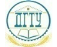 МИНИСТЕРСТВО НАУКИ И ВЫСШЕГО ОБРАЗОВАНИЯ РОССИЙСКОЙ ФЕДЕРАЦИИМИНИСТЕРСТВО НАУКИ И ВЫСШЕГО ОБРАЗОВАНИЯ РОССИЙСКОЙ ФЕДЕРАЦИИМИНИСТЕРСТВО НАУКИ И ВЫСШЕГО ОБРАЗОВАНИЯ РОССИЙСКОЙ ФЕДЕРАЦИИМИНИСТЕРСТВО НАУКИ И ВЫСШЕГО ОБРАЗОВАНИЯ РОССИЙСКОЙ ФЕДЕРАЦИИМИНИСТЕРСТВО НАУКИ И ВЫСШЕГО ОБРАЗОВАНИЯ РОССИЙСКОЙ ФЕДЕРАЦИИМИНИСТЕРСТВО НАУКИ И ВЫСШЕГО ОБРАЗОВАНИЯ РОССИЙСКОЙ ФЕДЕРАЦИИМИНИСТЕРСТВО НАУКИ И ВЫСШЕГО ОБРАЗОВАНИЯ РОССИЙСКОЙ ФЕДЕРАЦИИМИНИСТЕРСТВО НАУКИ И ВЫСШЕГО ОБРАЗОВАНИЯ РОССИЙСКОЙ ФЕДЕРАЦИИМИНИСТЕРСТВО НАУКИ И ВЫСШЕГО ОБРАЗОВАНИЯ РОССИЙСКОЙ ФЕДЕРАЦИИМИНИСТЕРСТВО НАУКИ И ВЫСШЕГО ОБРАЗОВАНИЯ РОССИЙСКОЙ ФЕДЕРАЦИИМИНИСТЕРСТВО НАУКИ И ВЫСШЕГО ОБРАЗОВАНИЯ РОССИЙСКОЙ ФЕДЕРАЦИИМИНИСТЕРСТВО НАУКИ И ВЫСШЕГО ОБРАЗОВАНИЯ РОССИЙСКОЙ ФЕДЕРАЦИИМИНИСТЕРСТВО НАУКИ И ВЫСШЕГО ОБРАЗОВАНИЯ РОССИЙСКОЙ ФЕДЕРАЦИИМИНИСТЕРСТВО НАУКИ И ВЫСШЕГО ОБРАЗОВАНИЯ РОССИЙСКОЙ ФЕДЕРАЦИИМИНИСТЕРСТВО НАУКИ И ВЫСШЕГО ОБРАЗОВАНИЯ РОССИЙСКОЙ ФЕДЕРАЦИИМИНИСТЕРСТВО НАУКИ И ВЫСШЕГО ОБРАЗОВАНИЯ РОССИЙСКОЙ ФЕДЕРАЦИИМИНИСТЕРСТВО НАУКИ И ВЫСШЕГО ОБРАЗОВАНИЯ РОССИЙСКОЙ ФЕДЕРАЦИИМИНИСТЕРСТВО НАУКИ И ВЫСШЕГО ОБРАЗОВАНИЯ РОССИЙСКОЙ ФЕДЕРАЦИИМИНИСТЕРСТВО НАУКИ И ВЫСШЕГО ОБРАЗОВАНИЯ РОССИЙСКОЙ ФЕДЕРАЦИИМИНИСТЕРСТВО НАУКИ И ВЫСШЕГО ОБРАЗОВАНИЯ РОССИЙСКОЙ ФЕДЕРАЦИИМИНИСТЕРСТВО НАУКИ И ВЫСШЕГО ОБРАЗОВАНИЯ РОССИЙСКОЙ ФЕДЕРАЦИИМИНИСТЕРСТВО НАУКИ И ВЫСШЕГО ОБРАЗОВАНИЯ РОССИЙСКОЙ ФЕДЕРАЦИИМИНИСТЕРСТВО НАУКИ И ВЫСШЕГО ОБРАЗОВАНИЯ РОССИЙСКОЙ ФЕДЕРАЦИИМИНИСТЕРСТВО НАУКИ И ВЫСШЕГО ОБРАЗОВАНИЯ РОССИЙСКОЙ ФЕДЕРАЦИИФЕДЕРАЛЬНОЕ ГОСУДАРСТВЕННОЕ БЮДЖЕТНОЕ ОБРАЗОВАТЕЛЬНОЕ УЧРЕЖДЕНИЕ ВЫСШЕГО ОБРАЗОВАНИЯ«ДОНСКОЙ ГОСУДАРСТВЕННЫЙ ТЕХНИЧЕСКИЙ УНИВЕРСИТЕТ»(ДГТУ)ФЕДЕРАЛЬНОЕ ГОСУДАРСТВЕННОЕ БЮДЖЕТНОЕ ОБРАЗОВАТЕЛЬНОЕ УЧРЕЖДЕНИЕ ВЫСШЕГО ОБРАЗОВАНИЯ«ДОНСКОЙ ГОСУДАРСТВЕННЫЙ ТЕХНИЧЕСКИЙ УНИВЕРСИТЕТ»(ДГТУ)ФЕДЕРАЛЬНОЕ ГОСУДАРСТВЕННОЕ БЮДЖЕТНОЕ ОБРАЗОВАТЕЛЬНОЕ УЧРЕЖДЕНИЕ ВЫСШЕГО ОБРАЗОВАНИЯ«ДОНСКОЙ ГОСУДАРСТВЕННЫЙ ТЕХНИЧЕСКИЙ УНИВЕРСИТЕТ»(ДГТУ)ФЕДЕРАЛЬНОЕ ГОСУДАРСТВЕННОЕ БЮДЖЕТНОЕ ОБРАЗОВАТЕЛЬНОЕ УЧРЕЖДЕНИЕ ВЫСШЕГО ОБРАЗОВАНИЯ«ДОНСКОЙ ГОСУДАРСТВЕННЫЙ ТЕХНИЧЕСКИЙ УНИВЕРСИТЕТ»(ДГТУ)ФЕДЕРАЛЬНОЕ ГОСУДАРСТВЕННОЕ БЮДЖЕТНОЕ ОБРАЗОВАТЕЛЬНОЕ УЧРЕЖДЕНИЕ ВЫСШЕГО ОБРАЗОВАНИЯ«ДОНСКОЙ ГОСУДАРСТВЕННЫЙ ТЕХНИЧЕСКИЙ УНИВЕРСИТЕТ»(ДГТУ)ФЕДЕРАЛЬНОЕ ГОСУДАРСТВЕННОЕ БЮДЖЕТНОЕ ОБРАЗОВАТЕЛЬНОЕ УЧРЕЖДЕНИЕ ВЫСШЕГО ОБРАЗОВАНИЯ«ДОНСКОЙ ГОСУДАРСТВЕННЫЙ ТЕХНИЧЕСКИЙ УНИВЕРСИТЕТ»(ДГТУ)ФЕДЕРАЛЬНОЕ ГОСУДАРСТВЕННОЕ БЮДЖЕТНОЕ ОБРАЗОВАТЕЛЬНОЕ УЧРЕЖДЕНИЕ ВЫСШЕГО ОБРАЗОВАНИЯ«ДОНСКОЙ ГОСУДАРСТВЕННЫЙ ТЕХНИЧЕСКИЙ УНИВЕРСИТЕТ»(ДГТУ)ФЕДЕРАЛЬНОЕ ГОСУДАРСТВЕННОЕ БЮДЖЕТНОЕ ОБРАЗОВАТЕЛЬНОЕ УЧРЕЖДЕНИЕ ВЫСШЕГО ОБРАЗОВАНИЯ«ДОНСКОЙ ГОСУДАРСТВЕННЫЙ ТЕХНИЧЕСКИЙ УНИВЕРСИТЕТ»(ДГТУ)ФЕДЕРАЛЬНОЕ ГОСУДАРСТВЕННОЕ БЮДЖЕТНОЕ ОБРАЗОВАТЕЛЬНОЕ УЧРЕЖДЕНИЕ ВЫСШЕГО ОБРАЗОВАНИЯ«ДОНСКОЙ ГОСУДАРСТВЕННЫЙ ТЕХНИЧЕСКИЙ УНИВЕРСИТЕТ»(ДГТУ)ФЕДЕРАЛЬНОЕ ГОСУДАРСТВЕННОЕ БЮДЖЕТНОЕ ОБРАЗОВАТЕЛЬНОЕ УЧРЕЖДЕНИЕ ВЫСШЕГО ОБРАЗОВАНИЯ«ДОНСКОЙ ГОСУДАРСТВЕННЫЙ ТЕХНИЧЕСКИЙ УНИВЕРСИТЕТ»(ДГТУ)ФЕДЕРАЛЬНОЕ ГОСУДАРСТВЕННОЕ БЮДЖЕТНОЕ ОБРАЗОВАТЕЛЬНОЕ УЧРЕЖДЕНИЕ ВЫСШЕГО ОБРАЗОВАНИЯ«ДОНСКОЙ ГОСУДАРСТВЕННЫЙ ТЕХНИЧЕСКИЙ УНИВЕРСИТЕТ»(ДГТУ)ФЕДЕРАЛЬНОЕ ГОСУДАРСТВЕННОЕ БЮДЖЕТНОЕ ОБРАЗОВАТЕЛЬНОЕ УЧРЕЖДЕНИЕ ВЫСШЕГО ОБРАЗОВАНИЯ«ДОНСКОЙ ГОСУДАРСТВЕННЫЙ ТЕХНИЧЕСКИЙ УНИВЕРСИТЕТ»(ДГТУ)ФЕДЕРАЛЬНОЕ ГОСУДАРСТВЕННОЕ БЮДЖЕТНОЕ ОБРАЗОВАТЕЛЬНОЕ УЧРЕЖДЕНИЕ ВЫСШЕГО ОБРАЗОВАНИЯ«ДОНСКОЙ ГОСУДАРСТВЕННЫЙ ТЕХНИЧЕСКИЙ УНИВЕРСИТЕТ»(ДГТУ)ФЕДЕРАЛЬНОЕ ГОСУДАРСТВЕННОЕ БЮДЖЕТНОЕ ОБРАЗОВАТЕЛЬНОЕ УЧРЕЖДЕНИЕ ВЫСШЕГО ОБРАЗОВАНИЯ«ДОНСКОЙ ГОСУДАРСТВЕННЫЙ ТЕХНИЧЕСКИЙ УНИВЕРСИТЕТ»(ДГТУ)ФЕДЕРАЛЬНОЕ ГОСУДАРСТВЕННОЕ БЮДЖЕТНОЕ ОБРАЗОВАТЕЛЬНОЕ УЧРЕЖДЕНИЕ ВЫСШЕГО ОБРАЗОВАНИЯ«ДОНСКОЙ ГОСУДАРСТВЕННЫЙ ТЕХНИЧЕСКИЙ УНИВЕРСИТЕТ»(ДГТУ)ФЕДЕРАЛЬНОЕ ГОСУДАРСТВЕННОЕ БЮДЖЕТНОЕ ОБРАЗОВАТЕЛЬНОЕ УЧРЕЖДЕНИЕ ВЫСШЕГО ОБРАЗОВАНИЯ«ДОНСКОЙ ГОСУДАРСТВЕННЫЙ ТЕХНИЧЕСКИЙ УНИВЕРСИТЕТ»(ДГТУ)ФЕДЕРАЛЬНОЕ ГОСУДАРСТВЕННОЕ БЮДЖЕТНОЕ ОБРАЗОВАТЕЛЬНОЕ УЧРЕЖДЕНИЕ ВЫСШЕГО ОБРАЗОВАНИЯ«ДОНСКОЙ ГОСУДАРСТВЕННЫЙ ТЕХНИЧЕСКИЙ УНИВЕРСИТЕТ»(ДГТУ)ФЕДЕРАЛЬНОЕ ГОСУДАРСТВЕННОЕ БЮДЖЕТНОЕ ОБРАЗОВАТЕЛЬНОЕ УЧРЕЖДЕНИЕ ВЫСШЕГО ОБРАЗОВАНИЯ«ДОНСКОЙ ГОСУДАРСТВЕННЫЙ ТЕХНИЧЕСКИЙ УНИВЕРСИТЕТ»(ДГТУ)ФЕДЕРАЛЬНОЕ ГОСУДАРСТВЕННОЕ БЮДЖЕТНОЕ ОБРАЗОВАТЕЛЬНОЕ УЧРЕЖДЕНИЕ ВЫСШЕГО ОБРАЗОВАНИЯ«ДОНСКОЙ ГОСУДАРСТВЕННЫЙ ТЕХНИЧЕСКИЙ УНИВЕРСИТЕТ»(ДГТУ)ФЕДЕРАЛЬНОЕ ГОСУДАРСТВЕННОЕ БЮДЖЕТНОЕ ОБРАЗОВАТЕЛЬНОЕ УЧРЕЖДЕНИЕ ВЫСШЕГО ОБРАЗОВАНИЯ«ДОНСКОЙ ГОСУДАРСТВЕННЫЙ ТЕХНИЧЕСКИЙ УНИВЕРСИТЕТ»(ДГТУ)ФЕДЕРАЛЬНОЕ ГОСУДАРСТВЕННОЕ БЮДЖЕТНОЕ ОБРАЗОВАТЕЛЬНОЕ УЧРЕЖДЕНИЕ ВЫСШЕГО ОБРАЗОВАНИЯ«ДОНСКОЙ ГОСУДАРСТВЕННЫЙ ТЕХНИЧЕСКИЙ УНИВЕРСИТЕТ»(ДГТУ)ФЕДЕРАЛЬНОЕ ГОСУДАРСТВЕННОЕ БЮДЖЕТНОЕ ОБРАЗОВАТЕЛЬНОЕ УЧРЕЖДЕНИЕ ВЫСШЕГО ОБРАЗОВАНИЯ«ДОНСКОЙ ГОСУДАРСТВЕННЫЙ ТЕХНИЧЕСКИЙ УНИВЕРСИТЕТ»(ДГТУ)ФЕДЕРАЛЬНОЕ ГОСУДАРСТВЕННОЕ БЮДЖЕТНОЕ ОБРАЗОВАТЕЛЬНОЕ УЧРЕЖДЕНИЕ ВЫСШЕГО ОБРАЗОВАНИЯ«ДОНСКОЙ ГОСУДАРСТВЕННЫЙ ТЕХНИЧЕСКИЙ УНИВЕРСИТЕТ»(ДГТУ)ФЕДЕРАЛЬНОЕ ГОСУДАРСТВЕННОЕ БЮДЖЕТНОЕ ОБРАЗОВАТЕЛЬНОЕ УЧРЕЖДЕНИЕ ВЫСШЕГО ОБРАЗОВАНИЯ«ДОНСКОЙ ГОСУДАРСТВЕННЫЙ ТЕХНИЧЕСКИЙ УНИВЕРСИТЕТ»(ДГТУ)УТВЕРЖДАЮУТВЕРЖДАЮУТВЕРЖДАЮУТВЕРЖДАЮУТВЕРЖДАЮДиректор КЭУПДиректор КЭУПДиректор КЭУПДиректор КЭУПДиректор КЭУП______________ В.И. Мигаль______________ В.И. Мигаль______________ В.И. Мигаль______________ В.И. Мигаль______________ В.И. Мигаль______________ В.И. Мигаль______________ В.И. Мигаль______________ В.И. Мигаль______________ В.И. Мигаль______________ В.И. Мигаль______________ В.И. Мигаль______________ В.И. Мигаль______________ В.И. Мигаль______________ В.И. Мигаль______________ В.И. МигальУголовное правоУголовное правоУголовное правоУголовное правоУголовное правоУголовное правоУголовное правоУголовное правоУголовное правоУголовное правоУголовное правоУголовное правоУголовное правоУголовное правоУголовное правоУголовное правоУголовное правоУголовное правоУголовное правоУголовное правоУголовное правоУголовное правоУголовное правоУголовное праворабочая программа дисциплины (модуля)рабочая программа дисциплины (модуля)рабочая программа дисциплины (модуля)рабочая программа дисциплины (модуля)рабочая программа дисциплины (модуля)рабочая программа дисциплины (модуля)рабочая программа дисциплины (модуля)рабочая программа дисциплины (модуля)рабочая программа дисциплины (модуля)рабочая программа дисциплины (модуля)рабочая программа дисциплины (модуля)рабочая программа дисциплины (модуля)рабочая программа дисциплины (модуля)рабочая программа дисциплины (модуля)рабочая программа дисциплины (модуля)рабочая программа дисциплины (модуля)рабочая программа дисциплины (модуля)рабочая программа дисциплины (модуля)рабочая программа дисциплины (модуля)рабочая программа дисциплины (модуля)рабочая программа дисциплины (модуля)рабочая программа дисциплины (модуля)рабочая программа дисциплины (модуля)рабочая программа дисциплины (модуля)Закреплена заЗакреплена заКолледж экономики, управления и праваКолледж экономики, управления и праваКолледж экономики, управления и праваКолледж экономики, управления и праваКолледж экономики, управления и праваКолледж экономики, управления и праваКолледж экономики, управления и праваКолледж экономики, управления и праваКолледж экономики, управления и праваКолледж экономики, управления и праваКолледж экономики, управления и праваКолледж экономики, управления и праваКолледж экономики, управления и праваКолледж экономики, управления и праваКолледж экономики, управления и праваКолледж экономики, управления и праваУчебный планУчебный планУчебный планУчебный планУчебный планУчебный планУчебный план40_02_01-14-1 2650-2022-2023-9.plxПраво и организация социального обеспечения40_02_01-14-1 2650-2022-2023-9.plxПраво и организация социального обеспечения40_02_01-14-1 2650-2022-2023-9.plxПраво и организация социального обеспечения40_02_01-14-1 2650-2022-2023-9.plxПраво и организация социального обеспечения40_02_01-14-1 2650-2022-2023-9.plxПраво и организация социального обеспечения40_02_01-14-1 2650-2022-2023-9.plxПраво и организация социального обеспечения40_02_01-14-1 2650-2022-2023-9.plxПраво и организация социального обеспечения40_02_01-14-1 2650-2022-2023-9.plxПраво и организация социального обеспечения40_02_01-14-1 2650-2022-2023-9.plxПраво и организация социального обеспечения40_02_01-14-1 2650-2022-2023-9.plxПраво и организация социального обеспечения40_02_01-14-1 2650-2022-2023-9.plxПраво и организация социального обеспечения40_02_01-14-1 2650-2022-2023-9.plxПраво и организация социального обеспечения40_02_01-14-1 2650-2022-2023-9.plxПраво и организация социального обеспечения40_02_01-14-1 2650-2022-2023-9.plxПраво и организация социального обеспечения40_02_01-14-1 2650-2022-2023-9.plxПраво и организация социального обеспечения40_02_01-14-1 2650-2022-2023-9.plxПраво и организация социального обеспечения40_02_01-14-1 2650-2022-2023-9.plxПраво и организация социального обеспечения40_02_01-14-1 2650-2022-2023-9.plxПраво и организация социального обеспечения40_02_01-14-1 2650-2022-2023-9.plxПраво и организация социального обеспечения40_02_01-14-1 2650-2022-2023-9.plxПраво и организация социального обеспечения40_02_01-14-1 2650-2022-2023-9.plxПраво и организация социального обеспечения40_02_01-14-1 2650-2022-2023-9.plxПраво и организация социального обеспечения40_02_01-14-1 2650-2022-2023-9.plxПраво и организация социального обеспечения40_02_01-14-1 2650-2022-2023-9.plxПраво и организация социального обеспечения40_02_01-14-1 2650-2022-2023-9.plxПраво и организация социального обеспечения40_02_01-14-1 2650-2022-2023-9.plxПраво и организация социального обеспечения40_02_01-14-1 2650-2022-2023-9.plxПраво и организация социального обеспечения40_02_01-14-1 2650-2022-2023-9.plxПраво и организация социального обеспечения40_02_01-14-1 2650-2022-2023-9.plxПраво и организация социального обеспечения40_02_01-14-1 2650-2022-2023-9.plxПраво и организация социального обеспечения40_02_01-14-1 2650-2022-2023-9.plxПраво и организация социального обеспечения40_02_01-14-1 2650-2022-2023-9.plxПраво и организация социального обеспеченияКвалификацияКвалификацияКвалификацияКвалификацияКвалификацияКвалификацияКвалификацияюристюристюристюристюристюристюристюристюристюристюристюристюристюристюристюристФорма обученияФорма обученияФорма обученияФорма обученияФорма обученияФорма обученияФорма обученияочнаяочнаяочнаяочнаяочнаяочнаяочнаяочнаяочнаяочнаяочнаяочнаяочнаяочнаяочнаяочнаяОбщая трудоемкостьОбщая трудоемкостьОбщая трудоемкостьОбщая трудоемкостьОбщая трудоемкостьОбщая трудоемкость0 ЗЕТ0 ЗЕТ0 ЗЕТ0 ЗЕТ0 ЗЕТЧасов по учебному плануЧасов по учебному плануЧасов по учебному плануЧасов по учебному плануЧасов по учебному плануЧасов по учебному плануЧасов по учебному плануЧасов по учебному плануЧасов по учебному плану9696Формы контроля  в семестрах:Формы контроля  в семестрах:Формы контроля  в семестрах:Формы контроля  в семестрах:Формы контроля  в семестрах:в том числе:в том числе:в том числе:в том числе:в том числе:в том числе:в том числе:в том числе:в том числе:контрольная работа 5контрольная работа 5контрольная работа 5аудиторные занятияаудиторные занятияаудиторные занятияаудиторные занятияаудиторные занятияаудиторные занятияаудиторные занятияаудиторные занятия6464контрольная работа 5контрольная работа 5контрольная работа 5самостоятельная работасамостоятельная работасамостоятельная работасамостоятельная работасамостоятельная работасамостоятельная работасамостоятельная работасамостоятельная работа2222Распределение часов дисциплины по семестрамРаспределение часов дисциплины по семестрамРаспределение часов дисциплины по семестрамРаспределение часов дисциплины по семестрамРаспределение часов дисциплины по семестрамРаспределение часов дисциплины по семестрамРаспределение часов дисциплины по семестрамРаспределение часов дисциплины по семестрамРаспределение часов дисциплины по семестрамРаспределение часов дисциплины по семестрамРаспределение часов дисциплины по семестрамРаспределение часов дисциплины по семестрамРаспределение часов дисциплины по семестрамРаспределение часов дисциплины по семестрамСеместрСеместрСеместрСеместр55ИтогоИтогоИтогоИтогоИтогоИтогоИтогоИтогоНедельНедельНедельНедель1717ИтогоИтогоИтогоИтогоИтогоИтогоИтогоИтогоВид занятийВид занятийВид занятийВид занятийУПРПУПУПУПРПРПРПРПРПЛекцииЛекцииЛекцииЛекции32323232323232323232ПрактическиеПрактическиеПрактическиеПрактические32323232323232323232КонсультацииКонсультацииКонсультацииКонсультации10101010101010101010Итого ауд.Итого ауд.Итого ауд.Итого ауд.64646464646464646464Сам. работаСам. работаСам. работаСам. работа22222222222222222222ИтогоИтогоИтогоИтого969696969696969696962022 г.2022 г.2022 г.2022 г.2022 г.УП: 40_02_01-14-1 2650-2022-2023-11.plxУП: 40_02_01-14-1 2650-2022-2023-11.plxУП: 40_02_01-14-1 2650-2022-2023-11.plxУП: 40_02_01-14-1 2650-2022-2023-11.plxУП: 40_02_01-14-1 2650-2022-2023-11.plxстр. 2Программу составил(и):Программу составил(и):Программу составил(и):Программу составил(и):Преп., Сараев Н.В. _________________Преп., Сараев Н.В. _________________Преп., Сараев Н.В. _________________Преп., Сараев Н.В. _________________Преп., Сараев Н.В. _________________Преп., Сараев Н.В. _________________Преп., Сараев Н.В. _________________Преп., Сараев Н.В. _________________Преп., Сараев Н.В. _________________Преп., Сараев Н.В. _________________Рецензент(ы):Рецензент(ы):Рецензент(ы):Рецензент(ы):Преп., Белашев А.Г. _________________Преп., Белашев А.Г. _________________Преп., Белашев А.Г. _________________Преп., Белашев А.Г. _________________Преп., Белашев А.Г. _________________Преп., Белашев А.Г. _________________Преп., Белашев А.Г. _________________Преп., Белашев А.Г. _________________Преп., Белашев А.Г. _________________Преп., Белашев А.Г. _________________Рабочая программа дисциплины (модуля)Рабочая программа дисциплины (модуля)Рабочая программа дисциплины (модуля)Рабочая программа дисциплины (модуля)Рабочая программа дисциплины (модуля)Рабочая программа дисциплины (модуля)Рабочая программа дисциплины (модуля)Уголовное правоУголовное правоУголовное правоУголовное правоУголовное правоУголовное правоУголовное правоУголовное правоУголовное правоУголовное праворазработана в соответствии с ФГОС СПО:разработана в соответствии с ФГОС СПО:разработана в соответствии с ФГОС СПО:разработана в соответствии с ФГОС СПО:разработана в соответствии с ФГОС СПО:разработана в соответствии с ФГОС СПО:разработана в соответствии с ФГОС СПО:Федеральный государственный образовательный стандарт среднего профессионального образования по специальности 40.02.01 ПРАВО И ОРГАНИЗАЦИЯ СОЦИАЛЬНОГО ОБЕСПЕЧЕНИЯ (уровень подготовки специалистов среднего звена). (приказ Минобрнауки России от 12.05.2014 г. № 508)Федеральный государственный образовательный стандарт среднего профессионального образования по специальности 40.02.01 ПРАВО И ОРГАНИЗАЦИЯ СОЦИАЛЬНОГО ОБЕСПЕЧЕНИЯ (уровень подготовки специалистов среднего звена). (приказ Минобрнауки России от 12.05.2014 г. № 508)Федеральный государственный образовательный стандарт среднего профессионального образования по специальности 40.02.01 ПРАВО И ОРГАНИЗАЦИЯ СОЦИАЛЬНОГО ОБЕСПЕЧЕНИЯ (уровень подготовки специалистов среднего звена). (приказ Минобрнауки России от 12.05.2014 г. № 508)Федеральный государственный образовательный стандарт среднего профессионального образования по специальности 40.02.01 ПРАВО И ОРГАНИЗАЦИЯ СОЦИАЛЬНОГО ОБЕСПЕЧЕНИЯ (уровень подготовки специалистов среднего звена). (приказ Минобрнауки России от 12.05.2014 г. № 508)Федеральный государственный образовательный стандарт среднего профессионального образования по специальности 40.02.01 ПРАВО И ОРГАНИЗАЦИЯ СОЦИАЛЬНОГО ОБЕСПЕЧЕНИЯ (уровень подготовки специалистов среднего звена). (приказ Минобрнауки России от 12.05.2014 г. № 508)Федеральный государственный образовательный стандарт среднего профессионального образования по специальности 40.02.01 ПРАВО И ОРГАНИЗАЦИЯ СОЦИАЛЬНОГО ОБЕСПЕЧЕНИЯ (уровень подготовки специалистов среднего звена). (приказ Минобрнауки России от 12.05.2014 г. № 508)Федеральный государственный образовательный стандарт среднего профессионального образования по специальности 40.02.01 ПРАВО И ОРГАНИЗАЦИЯ СОЦИАЛЬНОГО ОБЕСПЕЧЕНИЯ (уровень подготовки специалистов среднего звена). (приказ Минобрнауки России от 12.05.2014 г. № 508)Федеральный государственный образовательный стандарт среднего профессионального образования по специальности 40.02.01 ПРАВО И ОРГАНИЗАЦИЯ СОЦИАЛЬНОГО ОБЕСПЕЧЕНИЯ (уровень подготовки специалистов среднего звена). (приказ Минобрнауки России от 12.05.2014 г. № 508)Федеральный государственный образовательный стандарт среднего профессионального образования по специальности 40.02.01 ПРАВО И ОРГАНИЗАЦИЯ СОЦИАЛЬНОГО ОБЕСПЕЧЕНИЯ (уровень подготовки специалистов среднего звена). (приказ Минобрнауки России от 12.05.2014 г. № 508)Федеральный государственный образовательный стандарт среднего профессионального образования по специальности 40.02.01 ПРАВО И ОРГАНИЗАЦИЯ СОЦИАЛЬНОГО ОБЕСПЕЧЕНИЯ (уровень подготовки специалистов среднего звена). (приказ Минобрнауки России от 12.05.2014 г. № 508)составлена на основании учебного плана:составлена на основании учебного плана:составлена на основании учебного плана:составлена на основании учебного плана:составлена на основании учебного плана:составлена на основании учебного плана:составлена на основании учебного плана:Право и организация социального обеспеченияПраво и организация социального обеспеченияПраво и организация социального обеспеченияПраво и организация социального обеспеченияПраво и организация социального обеспеченияПраво и организация социального обеспеченияПраво и организация социального обеспеченияПраво и организация социального обеспеченияПраво и организация социального обеспеченияПраво и организация социального обеспеченияутвержденного педагогическим советом колледжа от 30.06.2022 протокол № 6.утвержденного педагогическим советом колледжа от 30.06.2022 протокол № 6.утвержденного педагогическим советом колледжа от 30.06.2022 протокол № 6.утвержденного педагогическим советом колледжа от 30.06.2022 протокол № 6.утвержденного педагогическим советом колледжа от 30.06.2022 протокол № 6.утвержденного педагогическим советом колледжа от 30.06.2022 протокол № 6.утвержденного педагогическим советом колледжа от 30.06.2022 протокол № 6.утвержденного педагогическим советом колледжа от 30.06.2022 протокол № 6.утвержденного педагогическим советом колледжа от 30.06.2022 протокол № 6.утвержденного педагогическим советом колледжа от 30.06.2022 протокол № 6.Рабочая программа одобрена на заседании ЦКРабочая программа одобрена на заседании ЦКРабочая программа одобрена на заседании ЦКРабочая программа одобрена на заседании ЦКРабочая программа одобрена на заседании ЦКРабочая программа одобрена на заседании ЦКРабочая программа одобрена на заседании ЦКРабочая программа одобрена на заседании ЦКРабочая программа одобрена на заседании ЦКРабочая программа одобрена на заседании ЦККолледж экономики, управления и праваКолледж экономики, управления и праваКолледж экономики, управления и праваКолледж экономики, управления и праваКолледж экономики, управления и праваКолледж экономики, управления и праваКолледж экономики, управления и праваКолледж экономики, управления и праваПротокол от 30.06.2022 г.  № 9Срок действия программы: 2022-2027уч.г.                                           М.А. ЛогвиковаПротокол от 30.06.2022 г.  № 9Срок действия программы: 2022-2027уч.г.                                           М.А. ЛогвиковаПротокол от 30.06.2022 г.  № 9Срок действия программы: 2022-2027уч.г.                                           М.А. ЛогвиковаПротокол от 30.06.2022 г.  № 9Срок действия программы: 2022-2027уч.г.                                           М.А. ЛогвиковаПротокол от 30.06.2022 г.  № 9Срок действия программы: 2022-2027уч.г.                                           М.А. ЛогвиковаПротокол от 30.06.2022 г.  № 9Срок действия программы: 2022-2027уч.г.                                           М.А. ЛогвиковаПротокол от 30.06.2022 г.  № 9Срок действия программы: 2022-2027уч.г.                                           М.А. ЛогвиковаПротокол от 30.06.2022 г.  № 9Срок действия программы: 2022-2027уч.г.                                           М.А. ЛогвиковаПротокол от 30.06.2022 г.  № 9Срок действия программы: 2022-2027уч.г.                                           М.А. ЛогвиковаПротокол от 30.06.2022 г.  № 9Срок действия программы: 2022-2027уч.г.                                           М.А. ЛогвиковаПротокол от 30.06.2022 г.  № 9Срок действия программы: 2022-2027уч.г.                                           М.А. ЛогвиковаПротокол от 30.06.2022 г.  № 9Срок действия программы: 2022-2027уч.г.                                           М.А. ЛогвиковаПротокол от 30.06.2022 г.  № 9Срок действия программы: 2022-2027уч.г.                                           М.А. ЛогвиковаПротокол от 30.06.2022 г.  № 9Срок действия программы: 2022-2027уч.г.                                           М.А. ЛогвиковаПротокол от 30.06.2022 г.  № 9Срок действия программы: 2022-2027уч.г.                                           М.А. ЛогвиковаПротокол от 30.06.2022 г.  № 9Срок действия программы: 2022-2027уч.г.                                           М.А. ЛогвиковаПротокол от 30.06.2022 г.  № 9Срок действия программы: 2022-2027уч.г.                                           М.А. ЛогвиковаПротокол от 30.06.2022 г.  № 9Срок действия программы: 2022-2027уч.г.                                           М.А. ЛогвиковаПротокол от 30.06.2022 г.  № 9Срок действия программы: 2022-2027уч.г.                                           М.А. ЛогвиковаПротокол от 30.06.2022 г.  № 9Срок действия программы: 2022-2027уч.г.                                           М.А. ЛогвиковаПротокол от 30.06.2022 г.  № 9Срок действия программы: 2022-2027уч.г.                                           М.А. ЛогвиковаПротокол от 30.06.2022 г.  № 9Срок действия программы: 2022-2027уч.г.                                           М.А. ЛогвиковаПротокол от 30.06.2022 г.  № 9Срок действия программы: 2022-2027уч.г.                                           М.А. ЛогвиковаПротокол от 30.06.2022 г.  № 9Срок действия программы: 2022-2027уч.г.                                           М.А. ЛогвиковаПротокол от 30.06.2022 г.  № 9Срок действия программы: 2022-2027уч.г.                                           М.А. ЛогвиковаПротокол от 30.06.2022 г.  № 9Срок действия программы: 2022-2027уч.г.                                           М.А. ЛогвиковаПротокол от 30.06.2022 г.  № 9Срок действия программы: 2022-2027уч.г.                                           М.А. ЛогвиковаПротокол от 30.06.2022 г.  № 9Срок действия программы: 2022-2027уч.г.                                           М.А. ЛогвиковаПротокол от 30.06.2022 г.  № 9Срок действия программы: 2022-2027уч.г.                                           М.А. ЛогвиковаПротокол от 30.06.2022 г.  № 9Срок действия программы: 2022-2027уч.г.                                           М.А. ЛогвиковаПротокол от 30.06.2022 г.  № 9Срок действия программы: 2022-2027уч.г.                                           М.А. ЛогвиковаПротокол от 30.06.2022 г.  № 9Срок действия программы: 2022-2027уч.г.                                           М.А. ЛогвиковаПротокол от 30.06.2022 г.  № 9Срок действия программы: 2022-2027уч.г.                                           М.А. ЛогвиковаПротокол от 30.06.2022 г.  № 9Срок действия программы: 2022-2027уч.г.                                           М.А. ЛогвиковаПротокол от 30.06.2022 г.  № 9Срок действия программы: 2022-2027уч.г.                                           М.А. ЛогвиковаПротокол от 30.06.2022 г.  № 9Срок действия программы: 2022-2027уч.г.                                           М.А. ЛогвиковаПротокол от 30.06.2022 г.  № 9Срок действия программы: 2022-2027уч.г.                                           М.А. ЛогвиковаПротокол от 30.06.2022 г.  № 9Срок действия программы: 2022-2027уч.г.                                           М.А. ЛогвиковаПротокол от 30.06.2022 г.  № 9Срок действия программы: 2022-2027уч.г.                                           М.А. ЛогвиковаПротокол от 30.06.2022 г.  № 9Срок действия программы: 2022-2027уч.г.                                           М.А. Логвиковаличная подписьинициалы, фамилияинициалы, фамилияинициалы, фамилияинициалы, фамилияинициалы, фамилияинициалы, фамилияУП: 40_02_01-14-1 2650-2022-2023-11.plxУП: 40_02_01-14-1 2650-2022-2023-11.plxУП: 40_02_01-14-1 2650-2022-2023-11.plxстр. 31. ОБЛАСТЬ ПРИМЕНЕНИЯ РАБОЧЕЙ ПРОГРАММЫ1. ОБЛАСТЬ ПРИМЕНЕНИЯ РАБОЧЕЙ ПРОГРАММЫ1. ОБЛАСТЬ ПРИМЕНЕНИЯ РАБОЧЕЙ ПРОГРАММЫ1. ОБЛАСТЬ ПРИМЕНЕНИЯ РАБОЧЕЙ ПРОГРАММЫ1. ОБЛАСТЬ ПРИМЕНЕНИЯ РАБОЧЕЙ ПРОГРАММЫ1.1Целями дисциплины являются овладение студентами знаниями теории уголовного права, уголовного законодательства РФ и практики его применения; приобретение студентами приемов толкования с помощью различных средств и приемов уголовно-правовых норм; усвоение теоретических положений Общей части уголовного права; применение норм Особенной части УК РФ; ознакомление с основными проблемами в теории и практике применения уголовного законодательства, умение их анализировать и находить способы преодоления.Целями дисциплины являются овладение студентами знаниями теории уголовного права, уголовного законодательства РФ и практики его применения; приобретение студентами приемов толкования с помощью различных средств и приемов уголовно-правовых норм; усвоение теоретических положений Общей части уголовного права; применение норм Особенной части УК РФ; ознакомление с основными проблемами в теории и практике применения уголовного законодательства, умение их анализировать и находить способы преодоления.Целями дисциплины являются овладение студентами знаниями теории уголовного права, уголовного законодательства РФ и практики его применения; приобретение студентами приемов толкования с помощью различных средств и приемов уголовно-правовых норм; усвоение теоретических положений Общей части уголовного права; применение норм Особенной части УК РФ; ознакомление с основными проблемами в теории и практике применения уголовного законодательства, умение их анализировать и находить способы преодоления.Целями дисциплины являются овладение студентами знаниями теории уголовного права, уголовного законодательства РФ и практики его применения; приобретение студентами приемов толкования с помощью различных средств и приемов уголовно-правовых норм; усвоение теоретических положений Общей части уголовного права; применение норм Особенной части УК РФ; ознакомление с основными проблемами в теории и практике применения уголовного законодательства, умение их анализировать и находить способы преодоления.2. МЕСТО ДИСЦИПЛИНЫ (МОДУЛЯ)  В СТРУКТУРЕ ОБРАЗОВАТЕЛЬНОЙ ПРОГРАММЫ2. МЕСТО ДИСЦИПЛИНЫ (МОДУЛЯ)  В СТРУКТУРЕ ОБРАЗОВАТЕЛЬНОЙ ПРОГРАММЫ2. МЕСТО ДИСЦИПЛИНЫ (МОДУЛЯ)  В СТРУКТУРЕ ОБРАЗОВАТЕЛЬНОЙ ПРОГРАММЫ2. МЕСТО ДИСЦИПЛИНЫ (МОДУЛЯ)  В СТРУКТУРЕ ОБРАЗОВАТЕЛЬНОЙ ПРОГРАММЫ2. МЕСТО ДИСЦИПЛИНЫ (МОДУЛЯ)  В СТРУКТУРЕ ОБРАЗОВАТЕЛЬНОЙ ПРОГРАММЫЦикл (раздел) ОП:Цикл (раздел) ОП:ОП.18ОП.18ОП.182.1Требования к предварительной подготовке обучающегося:Требования к предварительной подготовке обучающегося:Требования к предварительной подготовке обучающегося:Требования к предварительной подготовке обучающегося:2.1.1Освоение дисциплины «Уголовное право» требует предварительного успешного освоения дисциплин: Теория государства и права, Повышение уровня правосознания граждан и популяризации антикоррупционных стандартов поведения.Освоение дисциплины «Уголовное право» требует предварительного успешного освоения дисциплин: Теория государства и права, Повышение уровня правосознания граждан и популяризации антикоррупционных стандартов поведения.Освоение дисциплины «Уголовное право» требует предварительного успешного освоения дисциплин: Теория государства и права, Повышение уровня правосознания граждан и популяризации антикоррупционных стандартов поведения.Освоение дисциплины «Уголовное право» требует предварительного успешного освоения дисциплин: Теория государства и права, Повышение уровня правосознания граждан и популяризации антикоррупционных стандартов поведения.2.2Дисциплины (модули) и практики, для которых освоение данной дисциплины (модуля) необходимо как предшествующее:Дисциплины (модули) и практики, для которых освоение данной дисциплины (модуля) необходимо как предшествующее:Дисциплины (модули) и практики, для которых освоение данной дисциплины (модуля) необходимо как предшествующее:Дисциплины (модули) и практики, для которых освоение данной дисциплины (модуля) необходимо как предшествующее:2.2.1Освоение дисциплины «Уголовное право» необходимо для последующего успешного изучения дисциплины криминалистика.Освоение дисциплины «Уголовное право» необходимо для последующего успешного изучения дисциплины криминалистика.Освоение дисциплины «Уголовное право» необходимо для последующего успешного изучения дисциплины криминалистика.Освоение дисциплины «Уголовное право» необходимо для последующего успешного изучения дисциплины криминалистика.3. ЦЕЛИ И ЗАДАЧИ ДИСЦИПЛИНЫ (МОДУЛЯ) - ТРЕБОВАНИЯ К РЕЗУЛЬТАТУ ОСВОЕНИЕ ДИСЦИПЛИНЫ (МОДУЛЯ)3. ЦЕЛИ И ЗАДАЧИ ДИСЦИПЛИНЫ (МОДУЛЯ) - ТРЕБОВАНИЯ К РЕЗУЛЬТАТУ ОСВОЕНИЕ ДИСЦИПЛИНЫ (МОДУЛЯ)3. ЦЕЛИ И ЗАДАЧИ ДИСЦИПЛИНЫ (МОДУЛЯ) - ТРЕБОВАНИЯ К РЕЗУЛЬТАТУ ОСВОЕНИЕ ДИСЦИПЛИНЫ (МОДУЛЯ)3. ЦЕЛИ И ЗАДАЧИ ДИСЦИПЛИНЫ (МОДУЛЯ) - ТРЕБОВАНИЯ К РЕЗУЛЬТАТУ ОСВОЕНИЕ ДИСЦИПЛИНЫ (МОДУЛЯ)3. ЦЕЛИ И ЗАДАЧИ ДИСЦИПЛИНЫ (МОДУЛЯ) - ТРЕБОВАНИЯ К РЕЗУЛЬТАТУ ОСВОЕНИЕ ДИСЦИПЛИНЫ (МОДУЛЯ)ОК 1: Понимать сущность и социальную значимость своей будущей профессии, проявлять к ней устойчивый интерес.ОК 1: Понимать сущность и социальную значимость своей будущей профессии, проявлять к ней устойчивый интерес.ОК 1: Понимать сущность и социальную значимость своей будущей профессии, проявлять к ней устойчивый интерес.ОК 1: Понимать сущность и социальную значимость своей будущей профессии, проявлять к ней устойчивый интерес.ОК 1: Понимать сущность и социальную значимость своей будущей профессии, проявлять к ней устойчивый интерес.ОК 2: Организовывать собственную деятельность, выбирать типовые методы и способы выполнения профессиональных задач, оценивать их эффективность и качество.ОК 2: Организовывать собственную деятельность, выбирать типовые методы и способы выполнения профессиональных задач, оценивать их эффективность и качество.ОК 2: Организовывать собственную деятельность, выбирать типовые методы и способы выполнения профессиональных задач, оценивать их эффективность и качество.ОК 2: Организовывать собственную деятельность, выбирать типовые методы и способы выполнения профессиональных задач, оценивать их эффективность и качество.ОК 2: Организовывать собственную деятельность, выбирать типовые методы и способы выполнения профессиональных задач, оценивать их эффективность и качество.ОК 3: Принимать решения в стандартных и нестандартных ситуациях и нести за них ответственность.ОК 3: Принимать решения в стандартных и нестандартных ситуациях и нести за них ответственность.ОК 3: Принимать решения в стандартных и нестандартных ситуациях и нести за них ответственность.ОК 3: Принимать решения в стандартных и нестандартных ситуациях и нести за них ответственность.ОК 3: Принимать решения в стандартных и нестандартных ситуациях и нести за них ответственность.ОК 4: Осуществлять поиск и использование информации, необходимой для эффективного выполнения профессиональных задач, профессионального и личностного развития.ОК 4: Осуществлять поиск и использование информации, необходимой для эффективного выполнения профессиональных задач, профессионального и личностного развития.ОК 4: Осуществлять поиск и использование информации, необходимой для эффективного выполнения профессиональных задач, профессионального и личностного развития.ОК 4: Осуществлять поиск и использование информации, необходимой для эффективного выполнения профессиональных задач, профессионального и личностного развития.ОК 4: Осуществлять поиск и использование информации, необходимой для эффективного выполнения профессиональных задач, профессионального и личностного развития.ОК 5: Использовать информационно-коммуникационные технологии в профессиональной деятельности.ОК 5: Использовать информационно-коммуникационные технологии в профессиональной деятельности.ОК 5: Использовать информационно-коммуникационные технологии в профессиональной деятельности.ОК 5: Использовать информационно-коммуникационные технологии в профессиональной деятельности.ОК 5: Использовать информационно-коммуникационные технологии в профессиональной деятельности.ОК 6: Работать в коллективе и команде, эффективно общаться с коллегами, руководством, потребителями.ОК 6: Работать в коллективе и команде, эффективно общаться с коллегами, руководством, потребителями.ОК 6: Работать в коллективе и команде, эффективно общаться с коллегами, руководством, потребителями.ОК 6: Работать в коллективе и команде, эффективно общаться с коллегами, руководством, потребителями.ОК 6: Работать в коллективе и команде, эффективно общаться с коллегами, руководством, потребителями.ОК 7: Брать на себя ответственность за работу членов команды (подчиненных), результат выполнения заданий.ОК 7: Брать на себя ответственность за работу членов команды (подчиненных), результат выполнения заданий.ОК 7: Брать на себя ответственность за работу членов команды (подчиненных), результат выполнения заданий.ОК 7: Брать на себя ответственность за работу членов команды (подчиненных), результат выполнения заданий.ОК 7: Брать на себя ответственность за работу членов команды (подчиненных), результат выполнения заданий.ОК 8: Самостоятельно определять задачи профессионального и личностного развития, заниматься самообразованием, осознанно планировать повышение квалификации.ОК 8: Самостоятельно определять задачи профессионального и личностного развития, заниматься самообразованием, осознанно планировать повышение квалификации.ОК 8: Самостоятельно определять задачи профессионального и личностного развития, заниматься самообразованием, осознанно планировать повышение квалификации.ОК 8: Самостоятельно определять задачи профессионального и личностного развития, заниматься самообразованием, осознанно планировать повышение квалификации.ОК 8: Самостоятельно определять задачи профессионального и личностного развития, заниматься самообразованием, осознанно планировать повышение квалификации.ОК 9: Ориентироваться в условиях постоянного изменения правовой базы.ОК 9: Ориентироваться в условиях постоянного изменения правовой базы.ОК 9: Ориентироваться в условиях постоянного изменения правовой базы.ОК 9: Ориентироваться в условиях постоянного изменения правовой базы.ОК 9: Ориентироваться в условиях постоянного изменения правовой базы.ОК 10: Соблюдать основы здорового образа жизни, требования охраны труда.ОК 10: Соблюдать основы здорового образа жизни, требования охраны труда.ОК 10: Соблюдать основы здорового образа жизни, требования охраны труда.ОК 10: Соблюдать основы здорового образа жизни, требования охраны труда.ОК 10: Соблюдать основы здорового образа жизни, требования охраны труда.ОК 11: Соблюдать деловой этикет, культуру и психологические основы общения, нормы и правила поведения.ОК 11: Соблюдать деловой этикет, культуру и психологические основы общения, нормы и правила поведения.ОК 11: Соблюдать деловой этикет, культуру и психологические основы общения, нормы и правила поведения.ОК 11: Соблюдать деловой этикет, культуру и психологические основы общения, нормы и правила поведения.ОК 11: Соблюдать деловой этикет, культуру и психологические основы общения, нормы и правила поведения.ОК 12: Проявлять нетерпимость к коррупционному поведению.ОК 12: Проявлять нетерпимость к коррупционному поведению.ОК 12: Проявлять нетерпимость к коррупционному поведению.ОК 12: Проявлять нетерпимость к коррупционному поведению.ОК 12: Проявлять нетерпимость к коррупционному поведению.В результате освоения дисциплины (модуля) обучающийся долженВ результате освоения дисциплины (модуля) обучающийся долженВ результате освоения дисциплины (модуля) обучающийся долженВ результате освоения дисциплины (модуля) обучающийся долженВ результате освоения дисциплины (модуля) обучающийся должен3.1Знать:Знать:Знать:Знать:3.1.1задачи и возможности субъектов правоприменительной деятельности по вопросам криминалистического обеспечения раскрытия и расследования преступлений;задачи и возможности субъектов правоприменительной деятельности по вопросам криминалистического обеспечения раскрытия и расследования преступлений;задачи и возможности субъектов правоприменительной деятельности по вопросам криминалистического обеспечения раскрытия и расследования преступлений;задачи и возможности субъектов правоприменительной деятельности по вопросам криминалистического обеспечения раскрытия и расследования преступлений;3.1.2- требования к субъектам и организации правовой работы. Виды юридических заключений и правила их составления. Особенности организации правовой работы субъектов юридической деятельности;- требования к субъектам и организации правовой работы. Виды юридических заключений и правила их составления. Особенности организации правовой работы субъектов юридической деятельности;- требования к субъектам и организации правовой работы. Виды юридических заключений и правила их составления. Особенности организации правовой работы субъектов юридической деятельности;- требования к субъектам и организации правовой работы. Виды юридических заключений и правила их составления. Особенности организации правовой работы субъектов юридической деятельности;3.1.3- правила и порядок предоставления квалифицированных юридических заключений и консультации в сфере осуществления юридической деятельности;- правила и порядок предоставления квалифицированных юридических заключений и консультации в сфере осуществления юридической деятельности;- правила и порядок предоставления квалифицированных юридических заключений и консультации в сфере осуществления юридической деятельности;- правила и порядок предоставления квалифицированных юридических заключений и консультации в сфере осуществления юридической деятельности;3.1.4- правовую природу юридически значимых действий, систему и классификацию форм и способов защиты прав и свобод человека;- правовую природу юридически значимых действий, систему и классификацию форм и способов защиты прав и свобод человека;- правовую природу юридически значимых действий, систему и классификацию форм и способов защиты прав и свобод человека;- правовую природу юридически значимых действий, систему и классификацию форм и способов защиты прав и свобод человека;3.1.5- правовую характеристику  последствий совершения действия (бездействия) противоправного характера;- правовую характеристику  последствий совершения действия (бездействия) противоправного характера;- правовую характеристику  последствий совершения действия (бездействия) противоправного характера;- правовую характеристику  последствий совершения действия (бездействия) противоправного характера;3.1.6- основные способы поиска норм отраслевого законодательства, необходимого для регулирования правоотношений в конкретной жизненной ситуации;- основные способы поиска норм отраслевого законодательства, необходимого для регулирования правоотношений в конкретной жизненной ситуации;- основные способы поиска норм отраслевого законодательства, необходимого для регулирования правоотношений в конкретной жизненной ситуации;- основные способы поиска норм отраслевого законодательства, необходимого для регулирования правоотношений в конкретной жизненной ситуации;3.1.7- особенности правового регулирования общественных отношений, возникающих в процессе осуществления профессиональной деятельности;- особенности правового регулирования общественных отношений, возникающих в процессе осуществления профессиональной деятельности;- особенности правового регулирования общественных отношений, возникающих в процессе осуществления профессиональной деятельности;- особенности правового регулирования общественных отношений, возникающих в процессе осуществления профессиональной деятельности;3.1.8- основные правила и приемы толкования правовых норм;- основные правила и приемы толкования правовых норм;- основные правила и приемы толкования правовых норм;- основные правила и приемы толкования правовых норм;3.1.9- особенности правового регулирования- особенности правового регулирования- особенности правового регулирования- особенности правового регулирования3.1.10общественных отношений в различных сферах деятельности.общественных отношений в различных сферах деятельности.общественных отношений в различных сферах деятельности.общественных отношений в различных сферах деятельности.3.2Уметь:Уметь:Уметь:Уметь:УП: 40_02_01-14-1 2650-2022-2023-11.plxУП: 40_02_01-14-1 2650-2022-2023-11.plxУП: 40_02_01-14-1 2650-2022-2023-11.plxУП: 40_02_01-14-1 2650-2022-2023-11.plxстр. 43.2.1- оперировать юридическими понятиями и категориями; давать квалифицированные юридические заключения и консультации по уголовно-правовым вопросам; осмысливать уголовно-правовые явления и правовые идеи современности,- оперировать юридическими понятиями и категориями; давать квалифицированные юридические заключения и консультации по уголовно-правовым вопросам; осмысливать уголовно-правовые явления и правовые идеи современности,- оперировать юридическими понятиями и категориями; давать квалифицированные юридические заключения и консультации по уголовно-правовым вопросам; осмысливать уголовно-правовые явления и правовые идеи современности,- оперировать юридическими понятиями и категориями; давать квалифицированные юридические заключения и консультации по уголовно-правовым вопросам; осмысливать уголовно-правовые явления и правовые идеи современности,- оперировать юридическими понятиями и категориями; давать квалифицированные юридические заключения и консультации по уголовно-правовым вопросам; осмысливать уголовно-правовые явления и правовые идеи современности,- оперировать юридическими понятиями и категориями; давать квалифицированные юридические заключения и консультации по уголовно-правовым вопросам; осмысливать уголовно-правовые явления и правовые идеи современности,- оперировать юридическими понятиями и категориями; давать квалифицированные юридические заключения и консультации по уголовно-правовым вопросам; осмысливать уголовно-правовые явления и правовые идеи современности,- оперировать юридическими понятиями и категориями; давать квалифицированные юридические заключения и консультации по уголовно-правовым вопросам; осмысливать уголовно-правовые явления и правовые идеи современности,- оперировать юридическими понятиями и категориями; давать квалифицированные юридические заключения и консультации по уголовно-правовым вопросам; осмысливать уголовно-правовые явления и правовые идеи современности,- оперировать юридическими понятиями и категориями; давать квалифицированные юридические заключения и консультации по уголовно-правовым вопросам; осмысливать уголовно-правовые явления и правовые идеи современности,3.2.2применять полученные знания в практической деятельности юриста, в проведении правовой профилактической работе;применять полученные знания в практической деятельности юриста, в проведении правовой профилактической работе;применять полученные знания в практической деятельности юриста, в проведении правовой профилактической работе;применять полученные знания в практической деятельности юриста, в проведении правовой профилактической работе;применять полученные знания в практической деятельности юриста, в проведении правовой профилактической работе;применять полученные знания в практической деятельности юриста, в проведении правовой профилактической работе;применять полученные знания в практической деятельности юриста, в проведении правовой профилактической работе;применять полученные знания в практической деятельности юриста, в проведении правовой профилактической работе;применять полученные знания в практической деятельности юриста, в проведении правовой профилактической работе;применять полученные знания в практической деятельности юриста, в проведении правовой профилактической работе;3.2.3- анализировать и правильно толковать нормативные правовые акты в сфере уголовного права и уголовного процесса, анализировать акты судебных органов; юридически правильно квалифицировать факты;- анализировать и правильно толковать нормативные правовые акты в сфере уголовного права и уголовного процесса, анализировать акты судебных органов; юридически правильно квалифицировать факты;- анализировать и правильно толковать нормативные правовые акты в сфере уголовного права и уголовного процесса, анализировать акты судебных органов; юридически правильно квалифицировать факты;- анализировать и правильно толковать нормативные правовые акты в сфере уголовного права и уголовного процесса, анализировать акты судебных органов; юридически правильно квалифицировать факты;- анализировать и правильно толковать нормативные правовые акты в сфере уголовного права и уголовного процесса, анализировать акты судебных органов; юридически правильно квалифицировать факты;- анализировать и правильно толковать нормативные правовые акты в сфере уголовного права и уголовного процесса, анализировать акты судебных органов; юридически правильно квалифицировать факты;- анализировать и правильно толковать нормативные правовые акты в сфере уголовного права и уголовного процесса, анализировать акты судебных органов; юридически правильно квалифицировать факты;- анализировать и правильно толковать нормативные правовые акты в сфере уголовного права и уголовного процесса, анализировать акты судебных органов; юридически правильно квалифицировать факты;- анализировать и правильно толковать нормативные правовые акты в сфере уголовного права и уголовного процесса, анализировать акты судебных органов; юридически правильно квалифицировать факты;- анализировать и правильно толковать нормативные правовые акты в сфере уголовного права и уголовного процесса, анализировать акты судебных органов; юридически правильно квалифицировать факты;3.2.4- составлять юридические заключения, осуществлять консультирование по юридическим вопросам на основе действующего права и актуальной практики его применения на высоком уровне юридической техники- составлять юридические заключения, осуществлять консультирование по юридическим вопросам на основе действующего права и актуальной практики его применения на высоком уровне юридической техники- составлять юридические заключения, осуществлять консультирование по юридическим вопросам на основе действующего права и актуальной практики его применения на высоком уровне юридической техники- составлять юридические заключения, осуществлять консультирование по юридическим вопросам на основе действующего права и актуальной практики его применения на высоком уровне юридической техники- составлять юридические заключения, осуществлять консультирование по юридическим вопросам на основе действующего права и актуальной практики его применения на высоком уровне юридической техники- составлять юридические заключения, осуществлять консультирование по юридическим вопросам на основе действующего права и актуальной практики его применения на высоком уровне юридической техники- составлять юридические заключения, осуществлять консультирование по юридическим вопросам на основе действующего права и актуальной практики его применения на высоком уровне юридической техники- составлять юридические заключения, осуществлять консультирование по юридическим вопросам на основе действующего права и актуальной практики его применения на высоком уровне юридической техники- составлять юридические заключения, осуществлять консультирование по юридическим вопросам на основе действующего права и актуальной практики его применения на высоком уровне юридической техники- составлять юридические заключения, осуществлять консультирование по юридическим вопросам на основе действующего права и актуальной практики его применения на высоком уровне юридической техники3.2.5составлять проекты судебных актов и иных документов с соблюдением требований, предъявляемых к ним уголовно- процессуальнымсоставлять проекты судебных актов и иных документов с соблюдением требований, предъявляемых к ним уголовно- процессуальнымсоставлять проекты судебных актов и иных документов с соблюдением требований, предъявляемых к ним уголовно- процессуальнымсоставлять проекты судебных актов и иных документов с соблюдением требований, предъявляемых к ним уголовно- процессуальнымсоставлять проекты судебных актов и иных документов с соблюдением требований, предъявляемых к ним уголовно- процессуальнымсоставлять проекты судебных актов и иных документов с соблюдением требований, предъявляемых к ним уголовно- процессуальнымсоставлять проекты судебных актов и иных документов с соблюдением требований, предъявляемых к ним уголовно- процессуальнымсоставлять проекты судебных актов и иных документов с соблюдением требований, предъявляемых к ним уголовно- процессуальнымсоставлять проекты судебных актов и иных документов с соблюдением требований, предъявляемых к ним уголовно- процессуальнымсоставлять проекты судебных актов и иных документов с соблюдением требований, предъявляемых к ним уголовно- процессуальным3.2.6законодательством;законодательством;законодательством;законодательством;законодательством;законодательством;законодательством;законодательством;законодательством;законодательством;3.2.7- : анализировать действующее законодательство с целью поиска оптимальных способов решения профессиональных задач;- : анализировать действующее законодательство с целью поиска оптимальных способов решения профессиональных задач;- : анализировать действующее законодательство с целью поиска оптимальных способов решения профессиональных задач;- : анализировать действующее законодательство с целью поиска оптимальных способов решения профессиональных задач;- : анализировать действующее законодательство с целью поиска оптимальных способов решения профессиональных задач;- : анализировать действующее законодательство с целью поиска оптимальных способов решения профессиональных задач;- : анализировать действующее законодательство с целью поиска оптимальных способов решения профессиональных задач;- : анализировать действующее законодательство с целью поиска оптимальных способов решения профессиональных задач;- : анализировать действующее законодательство с целью поиска оптимальных способов решения профессиональных задач;- : анализировать действующее законодательство с целью поиска оптимальных способов решения профессиональных задач;3.2.8- самостоятельно анализировать юридическую ситуацию, с целью совершения действий в точном соответствии с законом;- самостоятельно анализировать юридическую ситуацию, с целью совершения действий в точном соответствии с законом;- самостоятельно анализировать юридическую ситуацию, с целью совершения действий в точном соответствии с законом;- самостоятельно анализировать юридическую ситуацию, с целью совершения действий в точном соответствии с законом;- самостоятельно анализировать юридическую ситуацию, с целью совершения действий в точном соответствии с законом;- самостоятельно анализировать юридическую ситуацию, с целью совершения действий в точном соответствии с законом;- самостоятельно анализировать юридическую ситуацию, с целью совершения действий в точном соответствии с законом;- самостоятельно анализировать юридическую ситуацию, с целью совершения действий в точном соответствии с законом;- самостоятельно анализировать юридическую ситуацию, с целью совершения действий в точном соответствии с законом;- самостоятельно анализировать юридическую ситуацию, с целью совершения действий в точном соответствии с законом;3.2.9- оценивать конкретные жизненные ситуации и уметь применить  нормы права  в процессе  осуществления профессиональной деятельности;- оценивать конкретные жизненные ситуации и уметь применить  нормы права  в процессе  осуществления профессиональной деятельности;- оценивать конкретные жизненные ситуации и уметь применить  нормы права  в процессе  осуществления профессиональной деятельности;- оценивать конкретные жизненные ситуации и уметь применить  нормы права  в процессе  осуществления профессиональной деятельности;- оценивать конкретные жизненные ситуации и уметь применить  нормы права  в процессе  осуществления профессиональной деятельности;- оценивать конкретные жизненные ситуации и уметь применить  нормы права  в процессе  осуществления профессиональной деятельности;- оценивать конкретные жизненные ситуации и уметь применить  нормы права  в процессе  осуществления профессиональной деятельности;- оценивать конкретные жизненные ситуации и уметь применить  нормы права  в процессе  осуществления профессиональной деятельности;- оценивать конкретные жизненные ситуации и уметь применить  нормы права  в процессе  осуществления профессиональной деятельности;- оценивать конкретные жизненные ситуации и уметь применить  нормы права  в процессе  осуществления профессиональной деятельности;3.2.10- осуществляет- осуществляет- осуществляет- осуществляет- осуществляет- осуществляет- осуществляет- осуществляет- осуществляет- осуществляет3.2.11профессиональную деятельность, связанную с  толкованием  норм действующего законодательства;профессиональную деятельность, связанную с  толкованием  норм действующего законодательства;профессиональную деятельность, связанную с  толкованием  норм действующего законодательства;профессиональную деятельность, связанную с  толкованием  норм действующего законодательства;профессиональную деятельность, связанную с  толкованием  норм действующего законодательства;профессиональную деятельность, связанную с  толкованием  норм действующего законодательства;профессиональную деятельность, связанную с  толкованием  норм действующего законодательства;профессиональную деятельность, связанную с  толкованием  норм действующего законодательства;профессиональную деятельность, связанную с  толкованием  норм действующего законодательства;профессиональную деятельность, связанную с  толкованием  норм действующего законодательства;3.2.12- выбирать и применять приемы толкования, устранять коллизии между правовыми предписаниями;- выбирать и применять приемы толкования, устранять коллизии между правовыми предписаниями;- выбирать и применять приемы толкования, устранять коллизии между правовыми предписаниями;- выбирать и применять приемы толкования, устранять коллизии между правовыми предписаниями;- выбирать и применять приемы толкования, устранять коллизии между правовыми предписаниями;- выбирать и применять приемы толкования, устранять коллизии между правовыми предписаниями;- выбирать и применять приемы толкования, устранять коллизии между правовыми предписаниями;- выбирать и применять приемы толкования, устранять коллизии между правовыми предписаниями;- выбирать и применять приемы толкования, устранять коллизии между правовыми предписаниями;- выбирать и применять приемы толкования, устранять коллизии между правовыми предписаниями;3.2.13- Уметь: грамотно разъяснять содержание правовых норм- Уметь: грамотно разъяснять содержание правовых норм- Уметь: грамотно разъяснять содержание правовых норм- Уметь: грамотно разъяснять содержание правовых норм- Уметь: грамотно разъяснять содержание правовых норм- Уметь: грамотно разъяснять содержание правовых норм- Уметь: грамотно разъяснять содержание правовых норм- Уметь: грамотно разъяснять содержание правовых норм- Уметь: грамотно разъяснять содержание правовых норм- Уметь: грамотно разъяснять содержание правовых норм3.2.14применительно к правоотношениям, на которые они направлены.применительно к правоотношениям, на которые они направлены.применительно к правоотношениям, на которые они направлены.применительно к правоотношениям, на которые они направлены.применительно к правоотношениям, на которые они направлены.применительно к правоотношениям, на которые они направлены.применительно к правоотношениям, на которые они направлены.применительно к правоотношениям, на которые они направлены.применительно к правоотношениям, на которые они направлены.применительно к правоотношениям, на которые они направлены.3.2.153.2.163.2.174 . ТЕМАТИЧЕСКОЕ ПЛАНИРОВАНИЕ4 . ТЕМАТИЧЕСКОЕ ПЛАНИРОВАНИЕ4 . ТЕМАТИЧЕСКОЕ ПЛАНИРОВАНИЕ4 . ТЕМАТИЧЕСКОЕ ПЛАНИРОВАНИЕ4 . ТЕМАТИЧЕСКОЕ ПЛАНИРОВАНИЕ4 . ТЕМАТИЧЕСКОЕ ПЛАНИРОВАНИЕ4 . ТЕМАТИЧЕСКОЕ ПЛАНИРОВАНИЕ4 . ТЕМАТИЧЕСКОЕ ПЛАНИРОВАНИЕ4 . ТЕМАТИЧЕСКОЕ ПЛАНИРОВАНИЕ4 . ТЕМАТИЧЕСКОЕ ПЛАНИРОВАНИЕ4 . ТЕМАТИЧЕСКОЕ ПЛАНИРОВАНИЕКод занятияКод занятияНаименование разделов и тем /вид занятия/Семестр / КурсСеместр / КурсЧасовКомпетен-цииЛитерату раАктив иИнте ракт.ПримечаниеПримечаниеРаздел 1. Раздел 1.1.11.1Лекция тема № 1.1.1 Понятие, задачи, функции, принципы и система уголовного права. Уголовная политика РФ./Лек/551Л1.1 Л1.2 Л1.3Л2.1 Л2.2 Л2.3Л3.1Э11.21.2Лекция тема № 2.1.2 Уголовное законодательство Российской Федерации и его система./Лек/551Л1.1 Л1.2 Л1.3Л2.1 Л2.2 Л2.3Л3.1Э11.31.3Лекция тема № 3.1.3 Понятие преступления. Уголовная ответственность и ее основание./Лек/551Л1.1 Л1.2 Л1.3Л2.1 Л2.2 Л2.3Л3.1Э11.41.4Лекция тема № 4.1.4 Множественность преступлений./Лек/551Л1.1 Л1.2 Л1.3Л2.1 Л2.2 Л2.3Л3.1Э11.51.5Лекция тема № 5.1.5 Состав преступления. Объект преступления./Лек/552Л1.1 Л1.2 Л1.3Л2.1 Л2.2 Л2.3Л3.1Э1УП: 40_02_01-14-1 2650-2022-2023-11.plxУП: 40_02_01-14-1 2650-2022-2023-11.plxУП: 40_02_01-14-1 2650-2022-2023-11.plxстр. 51.6Лекция тема № 6.1.6  Объективная сторона преступления.  /Лек/551Л1.1 Л1.2 Л1.3Л2.1 Л2.2 Л2.3Л3.1Э11.7Лекция тема № 7.1.7  Субъект преступления. /Лек/551Л1.1 Л1.2 Л1.3Л2.1 Л2.2 Л2.3Л3.1Э11.8Лекция тема № 8.1.8 Субъективная сторона преступления. /Лек/551Л1.1 Л1.2 Л1.3Л2.1 Л2.2 Л2.3Л3.1Э11.9Лекция тема № 9.1.9 Неоконченное преступление. /Лек/551Л1.1 Л1.2 Л1.3Л2.1 Л2.2 Л2.3Л3.1Э11.10Лекция тема № 10.1.10 Соучастие в преступлении. /Лек/551Л1.1 Л1.2 Л1.3Л2.1 Л2.2 Л2.3Л3.1Э11.11Лекция тема № 11.1.11 Обстоятельства, исключающие преступность деяния.  /Лек/551Л1.1 Л1.2 Л1.3Л2.1 Л2.2 Л2.3Л3.1Э11.12Лекция тема № 12.1.12 Понятие и цели наказания. /Лек/551Л1.1 Л1.2 Л1.3Л2.1 Л2.2 Л2.3Л3.1Э11.13Лекция тема № 13.1.13 Система и виды наказаний. /Лек/551Л1.1 Л1.2 Л1.3Л2.1 Л2.2 Л2.3Л3.1Э11.14Лекция тема № 14.1.14 Назначение наказания. /Лек/551Л1.1 Л1.2 Л1.3Л2.1 Л2.2 Л2.3Л3.1Э11.15Лекция тема № 15.1.15 Освобождение от уголовной ответственности и от наказания. Амнистия, помилование, судимость. /Лек/551Л1.1 Л1.2 Л1.3Л2.1 Л2.2 Л2.3Л3.1Э11.16Лекция тема № 16.1.16 Особенности уголовной ответственности и наказания несовершеннолетних.Лекция тема № 17.Иные меры уголовно-правового характера. /Лек/551Л1.1 Л1.2 Л1.3Л2.1 Л2.2 Л2.3Л3.1Э1УП: 40_02_01-14-1 2650-2022-2023-11.plxУП: 40_02_01-14-1 2650-2022-2023-11.plxУП: 40_02_01-14-1 2650-2022-2023-11.plxстр. 61.17Практическое занятие тема № 1.Вопросы:1. Понятие уголовного права, его предмет, метод и значение.2. Задачи уголовного права, функции уголовного права.3. Принципы уголовного права.Практическое занятие тема № 2.Вопросы:1. Система уголовного права.2. Уголовная политика Российской Федерации: понятие, содержание, цели, задачи, методы.3. Понятие и значение уголовного закона.4. Структура уголовно-правовых норм Особенной части УК РФ. Понятие и виды диспозиций.5. Уголовно-правовая санкция: понятие и виды.6. Действие уголовного закона во времени.7. Действие уголовного закона в пространстве.8. Выдача лиц, совершивших преступление./Пр/552Л1.1 Л1.2 Л1.3Л2.1 Л2.2 Л2.3Л3.1Э11.18Практическое занятие тема № 3.Вопросы:1. Понятие и социально-правовая сущность преступления. Основные признаки преступления и их характеристика.2. Отличие преступления от правонарушения. Критерии отграничения.3. Категории преступлений. Уголовно- правовые последствия отнесения преступления к определённой категории.4. Понятие уголовной ответственности, её основные признаки, отличие от других видов правовой ответственности.5. Возникновение и прекращение уголовной ответственности. Формы реализации уголовной ответственности./Пр/552Л1.1 Л1.2 Л1.3Л2.1 Л2.2 Л2.3Л3.1Э1УП: 40_02_01-14-1 2650-2022-2023-11.plxУП: 40_02_01-14-1 2650-2022-2023-11.plxУП: 40_02_01-14-1 2650-2022-2023-11.plxстр. 71.19Практическое занятие тема № 4.Вопросы для коллоквиума:1. Понятие и признаки множественности преступлений.2. Отличие множественности от единичных преступлений, от преступлений со сложным составом, длящихся и продолжаемых преступлений.3. Совокупность преступлений.4. Рецидив преступлений, его виды.Практическое занятие тема № 5.Вопросы:1. Понятие, структура и виды составов преступлений.2. Соотношение понятий «состав преступления» и «преступление».3. Понятие и значение объекта преступления.4. Классификация объектов преступления.5. Предмет преступления. Потерпевший./Пр/552Л1.1 Л1.2 Л1.3Л2.1 Л2.2 Л2.3Л3.1Э11.20Практическое занятие тема № 6.Вопросы:1. Понятие и значение объективной стороны состава преступления.2. Общественно опасное деяние. Преступное действие. Преступное бездействие.3. Общественно опасные последствия. Причинно-следственная связь.4. Факультативные признаки объективной стороны./Пр/552Л1.1 Л1.2 Л1.3Л2.1 Л2.2 Л2.3Л3.1Э11.21Практическое занятие тема № 7.Вопросы:1. Понятие и признаки субъекта преступления.2. Возраст привлечения к уголовной ответственности.3. Понятие невменяемости, её юридические и медицинские критерии.4. Уголовная ответственность лиц с психическим расстройством, не исключающим вменяемость.5. Понятие и виды специального субъекта в уголовном праве.Практическое занятие тема № 8.1. Понятие и признаки субъективной стороны преступления, её значение для уголовно-правовой оценки деяния.2. Понятие вины, её социально- психологическая сущность и содержание. Недопустимость объективного вменения.3. Вина в форме умысла. Умысел прямой и косвенный.4. Вина в форме неосторожности. Легкомыслие и небрежность./Пр/552Л1.1 Л1.2 Л1.3Л2.1 Л2.2 Л2.3Л3.1Э1УП: 40_02_01-14-1 2650-2022-2023-11.plxУП: 40_02_01-14-1 2650-2022-2023-11.plxУП: 40_02_01-14-1 2650-2022-2023-11.plxстр. 81.22Практическое занятие тема № 9.Вопросы:1. Понятие и признаки неоконченного преступления, его виды.2. Приготовление к преступлению, его содержание. Особенности уголовной ответственности за приготовление к преступлению.3. Понятие покушения на преступление, его содержание. Виды покушений, их связь с фактической ошибкой. Особенности уголовной ответственности за покушение на преступление.4. Оконченное  преступление. Особенности определения момента окончания преступления в зависимости от конструкции состава.5. Добровольный отказ, его признаки и правовые последствияПрактическое занятие тема № 10.Вопросы:1. Понятие соучастия по уголовному праву. Значение института соучастия для квалификации преступления. Объективные и субъективные признаки соучастия.2. Виды соучастников преступления.3. Пределы и особенности уголовной ответственности соучастников.4. Эксцесс исполнителя. Виды эксцесса. Особенности уголовной ответственности при эксцессе./Пр/552Л1.1 Л1.2 Л1.3Л2.1 Л2.2 Л2.3Л3.1Э11.23Практическое занятие тема № 11.Вопросы:1. Понятие и виды обстоятельств, исключающих преступность деяния. Социально-правовая природа таких обстоятельств.2. Понятие необходимой обороны. Признаки, характеризующие нападение и защиту. Критерии превышения пределов необходимой обороны.3. Мнимая оборона. Провокация мнимой обороны.4. Понятие крайней необходимости. Её признаки.  Критерии превышения пределов крайней необходимости. Отличие крайней необходимости от необходимой обороны.5. Характеристика иных обстоятельств, исключающих преступность деяния. /Пр/552Л1.1 Л1.2 Л1.3Л2.1 Л2.2 Л2.3Л3.1Э1УП: 40_02_01-14-1 2650-2022-2023-11.plxУП: 40_02_01-14-1 2650-2022-2023-11.plxУП: 40_02_01-14-1 2650-2022-2023-11.plxстр. 91.24Практическое занятие тема № 12.Вопросы:1. Институт наказания: понятие, признаки, отграничение от административного наказания и от иных мер государственного принуждения.2. Понятие и значение системы наказаний в уголовном праве.Практическое занятие тема № 13.1. Штраф как мера наказания. Виды и размеры штрафа. Основания назначения конкретного вида и размера штрафа.2. Лишение права занимать определенные должности или заниматься определенной деятельностью.3. Лишение специального, воинского или почетного звания, классного чина и государственных наград. Особенности назначения данной меры наказания.4. Обязательные работы. Сроки и порядок исполнения данной меры. Последствия злостного уклонения осужденного от отбывания обязательных работ. Категории лиц, которым обязательные работы не назначаются.5. Исправительные работы. Сроки и порядок исполнения данной меры. Последствия злостного уклонения от отбывания исправительных работ.6. Принудительные работы.7. Ограничение по военной службе.8. Ограничение свободы.9. Арест как вид уголовного наказания.10. Содержание в дисциплинарной воинской части.11. Лишение свободы на определенный срок.12.  Пожизненное лишение свободы.13. Смертная казнь./Пр/552Л1.1 Л1.2 Л1.3Л2.1 Л2.2 Л2.3Л3.1Э11.25Практическое занятие тема № 14.Вопросы:1. Общие начала назначения наказания по уголовному праву.2. Обстоятельства, смягчающие ответственность.3. Обстоятельства, отягчающие ответственность.Практическое занятие тема № 15.1. Понятие и виды освобождения от уголовной ответственности.2. Понятие и виды освобождения от наказания./Пр/552Л1.1 Л1.2 Л1.3Л2.1 Л2.2 Л2.3Л3.1Э1УП: 40_02_01-14-1 2650-2022-2023-11.plxУП: 40_02_01-14-1 2650-2022-2023-11.plxУП: 40_02_01-14-1 2650-2022-2023-11.plxстр. 101.26Практическое занятие тема № 16.Вопросы:1. Общие вопросы уголовной ответственности несовершеннолетних. Особенности деятельности органов дознания в противодействии преступлениям несовершеннолетних.2. Уголовное наказание в отношении несовершеннолетнего: специфика назначения.3. Основания и порядок освобождения несовершеннолетних от уголовной ответственности и наказания./Пр/551Л1.1 Л1.2 Л1.3Л2.1 Л2.2 Л2.3Л3.1Э11.27Практическое занятие тема № 17.Вопросы:1. Принудительные меры медицинского характера: понятие, их правовая природа.2. Основания и цели применения принудительных мер медицинского характера.3. Виды принудительных мер медицинского характера.4. Конфискация имущества. Понятие, сущность, содержание.5. Судебный штраф.6. Соотношение наказания и иных мер уголовно-правового характера./Пр/551Л1.1 Л1.2 Л1.3Л2.1 Л2.2 Л2.3Л3.1Э11.28Самостоятельная работа. Тема № 1-3.Подготовка рефератов по темам:1. Концепция современной уголовной политики России.2. Роль Конституции как источника уголовного права.3. Темпоральная и (или) пространственная конкуренция уголовно-правовых норм.4. Соотношение международного и национального уголовного права.5. Исторически изменчивый характер круга деяний, признаваемых преступными./Ср/552Л1.1 Л1.2 Л1.3Л2.1 Л2.2 Л2.3Л3.1Э1УП: 40_02_01-14-1 2650-2022-2023-11.plxУП: 40_02_01-14-1 2650-2022-2023-11.plxУП: 40_02_01-14-1 2650-2022-2023-11.plxстр. 111.29Самостоятельная работа. Тема № 4-8.Подготовка рефератов и вопросы для подготовки к контрольной работе по теме № .1. Влияние множественности преступлений на общественную опасность содеянного и личность виновного.2. Практическое значение классификация составов преступлений.3. Место преступных последствий в структуре объекта преступления.4. Классификация объектов преступления по вертикали и горизонтали.5. Осознанность и волевой характер как обязательные признаки преступного деяния.6. Классификация признаков объективной стороны на обязательные и факультативные.7. Субъект преступления и личность преступника.8. Ответственность лиц, заболевших душевной болезнью после совершения преступления.9. Эмоциональное состояние лица в момент совершения преступления и его значение для определения ответственности виновного.10. Условие уголовной ответственности за деяние, совершенное по неосторожности.11.  «Негодное покушение» и его виды.12. Значение добровольного отказа и деятельного раскаяния для работы органов внутренних дел по предотвращению и пресечению преступлений. /Ср/554Л1.1 Л1.2 Л1.3Л2.1 Л2.2 Л2.3Л3.1Э1УП: 40_02_01-14-1 2650-2022-2023-11.plxУП: 40_02_01-14-1 2650-2022-2023-11.plxУП: 40_02_01-14-1 2650-2022-2023-11.plxстр. 121.30Самостоятельная работа по теме № 4.Проработка вопросов для подготовки к дискуссии:1. Сформулируйте понятие и уголовно- правовое значение множественности преступлений. Назовите ее обязательные признаки.2. В чем отличие множественных преступлений от единичных преступлений?3. Какие виды множественности выделяются в уголовном законодательстве?4. Какие виды совокупности преступлений различает законодатель?5. Когда возникает конкуренция норм? Отграничьте его от совокупности преступлений.6. Назовите признаки рецидива как родового понятия. Совпадают ли они с признаками простого рецидива?7. Какие критерии положены в основу выделения видов рецидива?8. Охарактеризуйте особо опасный рецидив, его правовое значение./Ср/552Л1.1 Л1.2 Л1.3Л2.1 Л2.2 Л2.3Л3.1Э11.31Самостоятельная работа. Тема №9-17.Темы рефератов:1. Индивидуализация ответственности и наказания соучастников.2. Соучастие в преступлениях со специальным субъектом.3. Концептуальные основы учения о соучастии.4. Акцессорная теория соучастия и ее отражение в действующем законодательстве.5. Проблемы повышения эффективности института необходимой обороны в деле борьбы с преступностью.6. Значение института крайней необходимости для деятельности сотрудников правоохранительных органов.Подготовка к работе круглого стола по теме № 13.1. Гуманизация системы наказаний.2. Современная система наказаний: проблемы построения.3. Смертная казнь: «за» и «против».Подготовка к дискуссии по теме № 5.Особенности уголовной ответственности и наказания несовершеннолетних./Ср/553Л1.1 Л1.2 Л1.3Л2.1 Л2.2 Л2.3Л3.1Э11.32Консультация по 1 разделу /Конс/555Раздел 2. Раздел 2.УП: 40_02_01-14-1 2650-2022-2023-11.plxУП: 40_02_01-14-1 2650-2022-2023-11.plxУП: 40_02_01-14-1 2650-2022-2023-11.plxстр. 132.1Лекция тема № 18.2.18. Преступления против жизни и здоровья.2.19. Преступления против свободы, чести и достоинства личности.Лекция тема № 19.2.20. Преступления против половой неприкосновенности и половой свободы личности.2.21. Преступления против конституционных прав и свобод человека и гражданина.2.22. Преступления против семьи и несовершеннолетних./Лек/552Л1.1 Л1.2 Л1.3Л2.1 Л2.2 Л2.3Л3.1Э12.2Лекция тема № 20.2.23. Преступления против собственности.2.24. Преступления в сфере экономической деятельности.2.25. Преступления против интересов службы в коммерческих и иных организациях.Лекция тема № 21.2.26. Преступления против общественной безопасности  и общественного порядка.2.27. Преступления против здоровья населения и общественной нравственности.Лекция тема № 22.2.28. Экологические преступления.2.29. Преступления против безопасности движения и эксплуатации транспорта./Лек/554Л1.1 Л1.2 Л1.3Л2.1 Л2.2 Л2.3Л3.1Э12.3Лекция тема № 23.2.30. Преступления в сфере компьютерной информации.2.31. Преступления против основ конституционного строя и безопасности государства.Лекция тема № 24.2.32. Преступления против государственной власти, интересов государственной службы и службы в органах местного самоуправления.Лекция тема № 25.2.33. Преступления против правосудия.2.34. Преступления против порядка управления.Лекция тема № 26.2.35. Преступления против военной службы.2.36. Преступления против мира и безопасности человечества./Лек/559Л1.1 Л1.2 Л1.3Л2.1 Л2.2 Л2.3Л3.1Э1УП: 40_02_01-14-1 2650-2022-2023-11.plxУП: 40_02_01-14-1 2650-2022-2023-11.plxУП: 40_02_01-14-1 2650-2022-2023-11.plxстр. 142.4Практическое занятие тема № 18.Вопросы  дискуссии и подготовка к решению кейсов:1. Преступления против жизни: понятие и виды.2. Убийство без отягчающих и смягчающих обстоятельств.3. Квалифицированные виды убийства.4. Привилегированные виды убийства.5. Уголовно-правовая характеристика преступлений против здоровья.Практическое занятие по теме № 19.Вопросы:6. Общая характеристика и виды преступлений против свободы, чести и достоинства личности.7. Понятие, виды, общая характеристика преступлений против половой неприкосновенности и половой свободы личности.8. Понятие, виды, общая характеристика преступлений против конституционных прав и свобод человека и гражданина.9. Преступления, связанные с вовлечением несовершеннолетних в преступную и антиобщественную деятельность.  /Пр/552Л1.1 Л1.2 Л1.3Л2.1 Л2.2 Л2.3Л3.1Э12.5Практическое занятие тема № 20.Вопросы:1. Понятие, виды и общая характеристика преступлений против собственности.2. Понятие хищения, его признаки, формы и виды.3. Кража чужого имущества. Основной и квалифицированный составы.4. Мошенничество. Отграничение от причинения имущественного ущерба путем обмана или злоупотребления доверием.5. Присвоение или растрата. Особенности этих форм хищения.6. Насильственные формы хищения, отграничение от вымогательства.7. Посягательства на собственность, не являющиеся хищениями.8. Понятие и система преступлений в сфере экономической деятельности.9. Понятие лица, выполняющего управленческие функции в коммерческой или иной организации.10.  Злоупотребление полномочиями. Состав и виды этого преступления, отграничения от смежных составов./Пр/552Л1.1 Л1.2 Л1.3Л2.1 Л2.2 Л2.3Л3.1Э1УП: 40_02_01-14-1 2650-2022-2023-11.plxУП: 40_02_01-14-1 2650-2022-2023-11.plxУП: 40_02_01-14-1 2650-2022-2023-11.plxстр. 152.6Практическое занятие тема № 21.Решение кейсов по следующим вопросам:1. Понятие, виды, общая характеристика преступлений против общественной безопасности и общественного порядка.2. Террористический акт и иные преступления, связанные с вовлечением и содействием террористической деятельности.3. Захват заложника. Объективные, субъективные и квалифицирующие признаки преступления.4. Бандитизм. Понятие и основные признаки банды.5. Организация преступного сообщества.6. Организация незаконного вооруженного формирования или участия в нем: основной и квалифицированный составы.7. Нарушение правил безопасности на объектах и производствах повышенной опасности и при обращении с опасными материалами.8. Хулиганство, его отличие от вандализма и массовых беспорядков.9. Общая характеристика преступлений, предметом которых являются оружие, боеприпасы, взрывчатые вещества и взрывные устройства.10. Понятие и общая характеристика преступлений против здоровья населения. /Пр/552Л1.1 Л1.2 Л1.3Л2.1 Л2.2 Л2.3Л3.1Э12.7Практическое занятие тема № 22.Вопросы:1. Общие составы экологических преступлений.2. Преступления, посягающие на экологическую безопасность вод.3. Преступления, посягающие на экологическую безопасность атмосферы.4. Преступления, посягающие на экологическую безопасность земли.5. Преступления, причиняющие вред фауне и флоре.6. Понятие, виды и общая характеристика транспортных преступлений.7. Нарушение правил дорожного движения и эксплуатации транспортных средств: характеристика состава, отграничение от смежных составов преступлений.8. Иные преступления в сфере функционирования транспорта./Пр/551Л1.1 Л1.2 Л1.3Л2.1 Л2.2 Л2.3Л3.1Э1УП: 40_02_01-14-1 2650-2022-2023-11.plxУП: 40_02_01-14-1 2650-2022-2023-11.plxУП: 40_02_01-14-1 2650-2022-2023-11.plxстр. 162.8Практическое занятие тема № 23.Вопросы:1. Информационная безопасность как объект уголовно-правовой охраны.2. Понятие, виды и общая характеристика компьютерных преступлений.3. Понятие, виды и общая характеристика преступлений против основ конституционного строя и безопасности государства.4. Государственная измена и её формы, отличие от шпионажа.5. Диверсия. Отличие от терроризма.6. Преступления, предметом которых является государственная тайна.7. Преступления, связанные с экстремистской деятельностью./Пр/552Л1.1 Л1.2 Л1.3Л2.1 Л2.2 Л2.3Л3.1Э12.9Практическое занятие тема № 24.Вопросы:1. Понятие должностного лица.2. Злоупотребление должностными полномочиями: юридический анализ состава,  разграничение со смежными преступлениями.3. Превышение должностных полномочий: юридический анализ состава,  разграничение со смежными преступлениями.4 Получение взятки, дача взятки. Основной и квалифицированный состав этих преступлений.5. Незаконное участие в предпринимательской деятельности.6. Служебный подлог.7. Халатность.Практическое занятие тема № 25.Вопросы:1. Понятие и виды преступлений против правосудия.2. Преступления против правосудия, совершаемые должностными лицами правоохранительных органов и суда. Их виды и характеристика.3. Преступления против правосудия, совершаемые лицами, находящимися под стражей, осуждёнными.4. Преступления против правосудия, совершаемые иными лицами.5. Посягательство на личность представителей власти, в связи с их управленческой деятельностью.6. Посягательства на порядок обращения официальных документов, государственных наград, штампов, печатей, бланков.7.  Самоуправство. /Пр/552Л1.1 Л1.2 Л1.3Л2.1 Л2.2 Л2.3Л3.1Э1УП: 40_02_01-14-1 2650-2022-2023-11.plxУП: 40_02_01-14-1 2650-2022-2023-11.plxУП: 40_02_01-14-1 2650-2022-2023-11.plxстр. 172.10Практическое занятие тема № 26.Вопросы:1. Понятие и система преступлений против военной службы.2. Преступления против порядка подчиненности и уставных взаимоотношений между военнослужащими.3. Преступления против порядка прохождения военной службы.4. Преступления против порядка несения специальных (охранных) видов военной службы.5. Преступления против порядка управления военным имуществом.6.     Общая характеристика преступлений против мира и безопасности человечества. /Пр/551Л1.1 Л1.2 Л1.3Л2.1 Л2.2 Л2.3Л3.1Э1УП: 40_02_01-14-1 2650-2022-2023-11.plxУП: 40_02_01-14-1 2650-2022-2023-11.plxУП: 40_02_01-14-1 2650-2022-2023-11.plxстр. 182.11Самостоятельная работа по темам № 18 -22.Вопросы для самоконтроля, дискуссии и решения кейсов по  теме 18.1.  «Простое» убийство.2.    Квалифицированное и привилегированное убийство.3.    Виды вреда, причиненного здоровью.4.    Побои, истязание.5.    Заражение венерическим заболеванием, ВИЧ-инфекцией.6.    Неоказание помощи больному, оставление в опасности.Вопросы для самоконтроля по теме 19.1. Изнасилование. Состав и виды данного преступления.2. Насильственные действия сексуального характера.3. Понуждение к действиям сексуального характера.4. Развратные действия.Тематика рефератов по теме № 19.1. Квалификация случаев вовлечения несовершеннолетних в преступную группу.2. Уголовная ответственность за неисполнение обязанностей по воспитанию несовершеннолетнего.3. Уголовно-правовая охрана тайны усыновления.Тематика рефератов по теме № 20.1. Мошенничество при получении выплат.2. Мошенничество в сфере предпринимательской деятельности.3. Мошенничество в сфере компьютерной информации.4. Момент окончания различных форм хищения.5. Разграничение мошенничества и причинения имущественного ущерба путем обмана или злоупотребления доверием.6. Присвоение или растрата как форма хищения чужого имущества.7. Разбой, совершенный с применением оружия или предметов, используемых в качестве оружия.8. Совершение кражи, грабежа и разбоя с проникновением в жилище, помещение либо иное хранилище. Признаки предмета хищения.Вопросы для самоконтроля и решения кейсов по теме № 21.1. Террористический акт, виды этого преступления.2. Содействие террористической деятельности.3. Публичные призывы к осуществлению террористической деятельности или публичное оправдание терроризма.555Л1.1 Л1.2 Л1.3Л2.1 Л2.2 Л2.3Л3.1Э1УП: 40_02_01-14-1 2650-2022-2023-11.plxУП: 40_02_01-14-1 2650-2022-2023-11.plxУП: 40_02_01-14-1 2650-2022-2023-11.plxстр. 194. Захват заложника.5. Заведомо ложное сообщение об акте терроризма.6. Организация незаконного вооруженного формирования или участие в нем.7. Бандитизм, квалификация бандитизма, соединенного с совершением других преступлений.8. Организация преступного сообщества (преступной организации).9. Массовые беспорядки, ответственность организаторов и активных участников массовых беспорядков.10. Хулиганство.11. Вандализм.12. Незаконное приобретение, передача, сбыт, хранение, перевозка или ношение оружия, боеприпасов, взрывчатых веществ и взрывных устройств. Составы данных преступлений.13. Незаконное изготовление оружия.14. Небрежное хранение огнестрельного оружия.15. Хищение либо вымогательство оружия, боеприпасов, взрывчатых веществ и взрывных устройств.16. Ненадлежащее исполнение обязанностей по охране оружия, боеприпасов, взрывчатых веществ и взрывных устройств.Вопросы для самоконтроля и тематика рефератов по теме № 22.1. Ответственность за незаконную добычу (вылов) водных биологических ресурсов.2. Незаконная охота.3. Незаконная рубка лесных насаждений.4. Нарушение правил охраны и использования недр.5. Отличие экологических преступлений от преступлений против собственности.6. Проблемы уголовно-правовой защиты чистоты атмосферы и вод.7. Нарушение режима особо охраняемых природных территорий и природных объектов./Ср/УП: 40_02_01-14-1 2650-2022-2023-11.plxУП: 40_02_01-14-1 2650-2022-2023-11.plxУП: 40_02_01-14-1 2650-2022-2023-11.plxстр. 202.12Задания для самостоятельной работы по темам № 23-26.Вопросы для самоконтроля по теме № 23.1. Неправомерный доступ к компьютерной информации.2. Создание, использование и распространение вредоносных компьютерных программ.3. Нарушение правил эксплуатации средств хранения, обработки или передачи компьютерной информации и информационно- телекоммуникационных сетей.Тематика рефератов по теме № 23.1. Вооруженный мятеж.2. Публичные призывы к насильственному изменению конституционного строя.3. Утрата документов, содержащих государственную тайну.4. Проблема уголовно-правовой квалификации диверсии.5. Уголовная ответственность за возбуждение ненависти либо вражды, а равно унижение человеческого достоинства.6. Уголовная ответственность за организацию экстремистского сообщества.Вопросы для самоконтроля и написания рефератов по теме № 24.1. Злоупотребление должностными полномочиями.2. Нецелевое расходование бюджетных средств.3. Превышение должностных полномочий.4. Неисполнение сотрудником органа внутренних дел приказа.5. Халатность, отличие халатности от злоупотребления должностными полномочиями.6. Взяточничество, отличие от коммерческого подкупа.7. Посредничество во взяточничестве.8. Служебный подлог, его отличие от злоупотребления должностными полномочиями.9. Незаконное участие в предпринимательской деятельности.10. Присвоение полномочий должностного лица.Вопросы для самоконтроля и написания рефератов по теме № 25.1. Воспрепятствование осуществлению правосудия и производству предварительного расследования.2. Посягательство на жизнь лица, осуществляющего правосудие или предварительное расследование.3. Привлечение заведомо невиновного к уголовной ответственности.556Л1.1 Л1.2 Л1.3Л2.1 Л2.2 Л2.3Л3.1Э1УП: 40_02_01-14-1 2650-2022-2023-11.plxУП: 40_02_01-14-1 2650-2022-2023-11.plxУП: 40_02_01-14-1 2650-2022-2023-11.plxстр. 214. Незаконное освобождение от уголовной ответственности.5. Незаконное задержание, заключение под стражу или содержание под стражей.6. Вынесение заведомо неправосудных приговора, решения или иного судебного акта.7. Заведомо ложный донос.8. Заведомо ложные показание, заключение эксперта, специалиста или неправильный перевод.9. Побег из места лишения свободы, из- под ареста или из-под стражи.10. Уклонение от отбывания ограничения свободы, лишения свободы.11. Неисполнение приговора суда, решения суда или иного судебного акта.12. Укрывательство преступлений.13. Разглашение сведений о мерах безопасности, применяемых в отношении судьи и участников уголовного процесса.14. Провокация взятки либо коммерческого подкупа.15. Уклонение от административного надзора.Вопросы для самоконтроля и написания рефератов по теме № 26.1.  Преступления против порядка подчиненности и уставных взаимоотношений.2. Сопротивление начальнику или принуждение его к нарушению обязанностей военной службы.3. Нарушение уставных правил взаимоотношений между военнослужащими при отсутствии между ними отношений подчиненности./Ср/2.13Консультация по 2 разделу /Конс/5555. ФОНД ОЦЕНОЧНЫХ СРЕДСТВ5. ФОНД ОЦЕНОЧНЫХ СРЕДСТВ5. ФОНД ОЦЕНОЧНЫХ СРЕДСТВ5. ФОНД ОЦЕНОЧНЫХ СРЕДСТВ5. ФОНД ОЦЕНОЧНЫХ СРЕДСТВ5. ФОНД ОЦЕНОЧНЫХ СРЕДСТВ5. ФОНД ОЦЕНОЧНЫХ СРЕДСТВ5. ФОНД ОЦЕНОЧНЫХ СРЕДСТВ5. ФОНД ОЦЕНОЧНЫХ СРЕДСТВ5. ФОНД ОЦЕНОЧНЫХ СРЕДСТВ5.1. Контрольные вопросы и задания5.1. Контрольные вопросы и задания5.1. Контрольные вопросы и задания5.1. Контрольные вопросы и задания5.1. Контрольные вопросы и задания5.1. Контрольные вопросы и задания5.1. Контрольные вопросы и задания5.1. Контрольные вопросы и задания5.1. Контрольные вопросы и задания5.1. Контрольные вопросы и заданияВопросы  к зачету по дисциплине Уголовное право часть Общая:1. Уголовное право, его предмет и методы.2. Уголовное право как отрасль законодательства.3. Соотношение уголовного права с другими отраслями права.4. Задачи уголовного права.5. Принципы уголовного права.6. Система (структура) уголовного права.7. Основные этапы развития российского уголовного законодательства.8. Понятие уголовного закона, его задачи и принципы.9. Структура уголовно-правовых норм.10. Действие уголовного закона во времени. Обратная сила положений УК.11. Действие уголовного закона в пространстве. Экстерриториальность.12. Действие УК по кругу лиц. Иммунитеты.13. Экстрадиция и ее регламентация в УК РФ.14. Толкование уголовно-правовых норм.15. Законодательное определение понятия преступления.16. Преступление и его признаки.Вопросы  к зачету по дисциплине Уголовное право часть Общая:1. Уголовное право, его предмет и методы.2. Уголовное право как отрасль законодательства.3. Соотношение уголовного права с другими отраслями права.4. Задачи уголовного права.5. Принципы уголовного права.6. Система (структура) уголовного права.7. Основные этапы развития российского уголовного законодательства.8. Понятие уголовного закона, его задачи и принципы.9. Структура уголовно-правовых норм.10. Действие уголовного закона во времени. Обратная сила положений УК.11. Действие уголовного закона в пространстве. Экстерриториальность.12. Действие УК по кругу лиц. Иммунитеты.13. Экстрадиция и ее регламентация в УК РФ.14. Толкование уголовно-правовых норм.15. Законодательное определение понятия преступления.16. Преступление и его признаки.Вопросы  к зачету по дисциплине Уголовное право часть Общая:1. Уголовное право, его предмет и методы.2. Уголовное право как отрасль законодательства.3. Соотношение уголовного права с другими отраслями права.4. Задачи уголовного права.5. Принципы уголовного права.6. Система (структура) уголовного права.7. Основные этапы развития российского уголовного законодательства.8. Понятие уголовного закона, его задачи и принципы.9. Структура уголовно-правовых норм.10. Действие уголовного закона во времени. Обратная сила положений УК.11. Действие уголовного закона в пространстве. Экстерриториальность.12. Действие УК по кругу лиц. Иммунитеты.13. Экстрадиция и ее регламентация в УК РФ.14. Толкование уголовно-правовых норм.15. Законодательное определение понятия преступления.16. Преступление и его признаки.Вопросы  к зачету по дисциплине Уголовное право часть Общая:1. Уголовное право, его предмет и методы.2. Уголовное право как отрасль законодательства.3. Соотношение уголовного права с другими отраслями права.4. Задачи уголовного права.5. Принципы уголовного права.6. Система (структура) уголовного права.7. Основные этапы развития российского уголовного законодательства.8. Понятие уголовного закона, его задачи и принципы.9. Структура уголовно-правовых норм.10. Действие уголовного закона во времени. Обратная сила положений УК.11. Действие уголовного закона в пространстве. Экстерриториальность.12. Действие УК по кругу лиц. Иммунитеты.13. Экстрадиция и ее регламентация в УК РФ.14. Толкование уголовно-правовых норм.15. Законодательное определение понятия преступления.16. Преступление и его признаки.Вопросы  к зачету по дисциплине Уголовное право часть Общая:1. Уголовное право, его предмет и методы.2. Уголовное право как отрасль законодательства.3. Соотношение уголовного права с другими отраслями права.4. Задачи уголовного права.5. Принципы уголовного права.6. Система (структура) уголовного права.7. Основные этапы развития российского уголовного законодательства.8. Понятие уголовного закона, его задачи и принципы.9. Структура уголовно-правовых норм.10. Действие уголовного закона во времени. Обратная сила положений УК.11. Действие уголовного закона в пространстве. Экстерриториальность.12. Действие УК по кругу лиц. Иммунитеты.13. Экстрадиция и ее регламентация в УК РФ.14. Толкование уголовно-правовых норм.15. Законодательное определение понятия преступления.16. Преступление и его признаки.Вопросы  к зачету по дисциплине Уголовное право часть Общая:1. Уголовное право, его предмет и методы.2. Уголовное право как отрасль законодательства.3. Соотношение уголовного права с другими отраслями права.4. Задачи уголовного права.5. Принципы уголовного права.6. Система (структура) уголовного права.7. Основные этапы развития российского уголовного законодательства.8. Понятие уголовного закона, его задачи и принципы.9. Структура уголовно-правовых норм.10. Действие уголовного закона во времени. Обратная сила положений УК.11. Действие уголовного закона в пространстве. Экстерриториальность.12. Действие УК по кругу лиц. Иммунитеты.13. Экстрадиция и ее регламентация в УК РФ.14. Толкование уголовно-правовых норм.15. Законодательное определение понятия преступления.16. Преступление и его признаки.Вопросы  к зачету по дисциплине Уголовное право часть Общая:1. Уголовное право, его предмет и методы.2. Уголовное право как отрасль законодательства.3. Соотношение уголовного права с другими отраслями права.4. Задачи уголовного права.5. Принципы уголовного права.6. Система (структура) уголовного права.7. Основные этапы развития российского уголовного законодательства.8. Понятие уголовного закона, его задачи и принципы.9. Структура уголовно-правовых норм.10. Действие уголовного закона во времени. Обратная сила положений УК.11. Действие уголовного закона в пространстве. Экстерриториальность.12. Действие УК по кругу лиц. Иммунитеты.13. Экстрадиция и ее регламентация в УК РФ.14. Толкование уголовно-правовых норм.15. Законодательное определение понятия преступления.16. Преступление и его признаки.Вопросы  к зачету по дисциплине Уголовное право часть Общая:1. Уголовное право, его предмет и методы.2. Уголовное право как отрасль законодательства.3. Соотношение уголовного права с другими отраслями права.4. Задачи уголовного права.5. Принципы уголовного права.6. Система (структура) уголовного права.7. Основные этапы развития российского уголовного законодательства.8. Понятие уголовного закона, его задачи и принципы.9. Структура уголовно-правовых норм.10. Действие уголовного закона во времени. Обратная сила положений УК.11. Действие уголовного закона в пространстве. Экстерриториальность.12. Действие УК по кругу лиц. Иммунитеты.13. Экстрадиция и ее регламентация в УК РФ.14. Толкование уголовно-правовых норм.15. Законодательное определение понятия преступления.16. Преступление и его признаки.Вопросы  к зачету по дисциплине Уголовное право часть Общая:1. Уголовное право, его предмет и методы.2. Уголовное право как отрасль законодательства.3. Соотношение уголовного права с другими отраслями права.4. Задачи уголовного права.5. Принципы уголовного права.6. Система (структура) уголовного права.7. Основные этапы развития российского уголовного законодательства.8. Понятие уголовного закона, его задачи и принципы.9. Структура уголовно-правовых норм.10. Действие уголовного закона во времени. Обратная сила положений УК.11. Действие уголовного закона в пространстве. Экстерриториальность.12. Действие УК по кругу лиц. Иммунитеты.13. Экстрадиция и ее регламентация в УК РФ.14. Толкование уголовно-правовых норм.15. Законодательное определение понятия преступления.16. Преступление и его признаки.Вопросы  к зачету по дисциплине Уголовное право часть Общая:1. Уголовное право, его предмет и методы.2. Уголовное право как отрасль законодательства.3. Соотношение уголовного права с другими отраслями права.4. Задачи уголовного права.5. Принципы уголовного права.6. Система (структура) уголовного права.7. Основные этапы развития российского уголовного законодательства.8. Понятие уголовного закона, его задачи и принципы.9. Структура уголовно-правовых норм.10. Действие уголовного закона во времени. Обратная сила положений УК.11. Действие уголовного закона в пространстве. Экстерриториальность.12. Действие УК по кругу лиц. Иммунитеты.13. Экстрадиция и ее регламентация в УК РФ.14. Толкование уголовно-правовых норм.15. Законодательное определение понятия преступления.16. Преступление и его признаки.УП: 40_02_01-14-1 2650-2022-2023-11.plxстр. 2217. Классификация преступлений и ее значение в современном праве.18. Преступление и другие виды правонарушений.19. Множественность преступлений и ее виды (формы).20. Единичное преступление и его сложные модификации.21. Совокупность преступления и ее виды.22. Рецидив: понятие, виды, значение.23. Понятие уголовной ответственности и ее сущность.24. Понятие и значение состава преступления.25. Классификация составов в теории уголовного права.26. Понятие и значение объекта преступления.27. Предмет преступления и потерпевший.28. Виды объектов преступлений.29. Понятие и значение объективной стороны преступления.30. Общественно-опасное деяние и его виды.31. Причинно-следственная связь в уголовном праве.32. Факультативные признаки объективной стороны состава преступления.33. Понятие субъекта преступления.34. Возраст уголовной ответственности.35. Вменяемость и невменяемость.36. Специальный субъект преступления и личность преступника.37. Ограниченная или уменьшенная вменяемость. Возрастная невменяемость.38. Понятие субъективной стороны преступления и ее значение.39. Вина, ее структура, содержание, степень и сущность.40. Формы вины, их значение.41. Двойная (сложная, смешанная) форма вины и ее правовой режим.42. Умысел и его виды.43. Неосторожность и ее виды. Ограничения уголовной ответственности за неосторожность.44. Мотив, цель и эмоциональное состояние субъекта преступления.45. Фактические и юридические ошибки преступника.46. Оконченное и неоконченное преступление. Значение законодательной конструкции состава для определения момента окончания преступлений.47. Понятие и значение стадий совершения преступления.48. Понятие приготовления к преступлению. Ограничения уголовной ответственности за приготовление.49. Покушение на преступление и его виды.50. Добровольный отказ и его правовые последствия. Отличие от деятельного раскаяния.51. Понятие  и признаки соучастия в преступлении.52. Виды соучастников.53. Виды и формы соучастия.54. Общие условия и специальные правила об уголовной ответственности соучастников. Эксцесс исполнителя.55. Прикосновенность к преступлению и ее отличие от соучастия.56. Понятие, виды и юридическая природа обстоятельств, исключающих преступность деяния.57. Необходимая оборона и условия ее правомерности.58. Причинение вреда при задержании лица, совершившего преступление.59. Крайняя необходимость и условия ее правомерности.60. Физическое или психическое принуждение как обстоятельство, исключающее преступность деяния.61. Обоснованный риск в уголовном праве.62. Исполнение приказа или распоряжения как обстоятельство, исключающее преступность деяния.17. Классификация преступлений и ее значение в современном праве.18. Преступление и другие виды правонарушений.19. Множественность преступлений и ее виды (формы).20. Единичное преступление и его сложные модификации.21. Совокупность преступления и ее виды.22. Рецидив: понятие, виды, значение.23. Понятие уголовной ответственности и ее сущность.24. Понятие и значение состава преступления.25. Классификация составов в теории уголовного права.26. Понятие и значение объекта преступления.27. Предмет преступления и потерпевший.28. Виды объектов преступлений.29. Понятие и значение объективной стороны преступления.30. Общественно-опасное деяние и его виды.31. Причинно-следственная связь в уголовном праве.32. Факультативные признаки объективной стороны состава преступления.33. Понятие субъекта преступления.34. Возраст уголовной ответственности.35. Вменяемость и невменяемость.36. Специальный субъект преступления и личность преступника.37. Ограниченная или уменьшенная вменяемость. Возрастная невменяемость.38. Понятие субъективной стороны преступления и ее значение.39. Вина, ее структура, содержание, степень и сущность.40. Формы вины, их значение.41. Двойная (сложная, смешанная) форма вины и ее правовой режим.42. Умысел и его виды.43. Неосторожность и ее виды. Ограничения уголовной ответственности за неосторожность.44. Мотив, цель и эмоциональное состояние субъекта преступления.45. Фактические и юридические ошибки преступника.46. Оконченное и неоконченное преступление. Значение законодательной конструкции состава для определения момента окончания преступлений.47. Понятие и значение стадий совершения преступления.48. Понятие приготовления к преступлению. Ограничения уголовной ответственности за приготовление.49. Покушение на преступление и его виды.50. Добровольный отказ и его правовые последствия. Отличие от деятельного раскаяния.51. Понятие  и признаки соучастия в преступлении.52. Виды соучастников.53. Виды и формы соучастия.54. Общие условия и специальные правила об уголовной ответственности соучастников. Эксцесс исполнителя.55. Прикосновенность к преступлению и ее отличие от соучастия.56. Понятие, виды и юридическая природа обстоятельств, исключающих преступность деяния.57. Необходимая оборона и условия ее правомерности.58. Причинение вреда при задержании лица, совершившего преступление.59. Крайняя необходимость и условия ее правомерности.60. Физическое или психическое принуждение как обстоятельство, исключающее преступность деяния.61. Обоснованный риск в уголовном праве.62. Исполнение приказа или распоряжения как обстоятельство, исключающее преступность деяния.17. Классификация преступлений и ее значение в современном праве.18. Преступление и другие виды правонарушений.19. Множественность преступлений и ее виды (формы).20. Единичное преступление и его сложные модификации.21. Совокупность преступления и ее виды.22. Рецидив: понятие, виды, значение.23. Понятие уголовной ответственности и ее сущность.24. Понятие и значение состава преступления.25. Классификация составов в теории уголовного права.26. Понятие и значение объекта преступления.27. Предмет преступления и потерпевший.28. Виды объектов преступлений.29. Понятие и значение объективной стороны преступления.30. Общественно-опасное деяние и его виды.31. Причинно-следственная связь в уголовном праве.32. Факультативные признаки объективной стороны состава преступления.33. Понятие субъекта преступления.34. Возраст уголовной ответственности.35. Вменяемость и невменяемость.36. Специальный субъект преступления и личность преступника.37. Ограниченная или уменьшенная вменяемость. Возрастная невменяемость.38. Понятие субъективной стороны преступления и ее значение.39. Вина, ее структура, содержание, степень и сущность.40. Формы вины, их значение.41. Двойная (сложная, смешанная) форма вины и ее правовой режим.42. Умысел и его виды.43. Неосторожность и ее виды. Ограничения уголовной ответственности за неосторожность.44. Мотив, цель и эмоциональное состояние субъекта преступления.45. Фактические и юридические ошибки преступника.46. Оконченное и неоконченное преступление. Значение законодательной конструкции состава для определения момента окончания преступлений.47. Понятие и значение стадий совершения преступления.48. Понятие приготовления к преступлению. Ограничения уголовной ответственности за приготовление.49. Покушение на преступление и его виды.50. Добровольный отказ и его правовые последствия. Отличие от деятельного раскаяния.51. Понятие  и признаки соучастия в преступлении.52. Виды соучастников.53. Виды и формы соучастия.54. Общие условия и специальные правила об уголовной ответственности соучастников. Эксцесс исполнителя.55. Прикосновенность к преступлению и ее отличие от соучастия.56. Понятие, виды и юридическая природа обстоятельств, исключающих преступность деяния.57. Необходимая оборона и условия ее правомерности.58. Причинение вреда при задержании лица, совершившего преступление.59. Крайняя необходимость и условия ее правомерности.60. Физическое или психическое принуждение как обстоятельство, исключающее преступность деяния.61. Обоснованный риск в уголовном праве.62. Исполнение приказа или распоряжения как обстоятельство, исключающее преступность деяния.УП: 40_02_01-14-1 2650-2022-2023-11.plxстр. 23УП: 40_02_01-14-1 2650-2022-2023-11.plxстр. 24Вопросы к зачету по дисциплине Уголовное право часть Особенная:1. Понятие и значение Особенной части УК РФ.2. Система Особенной части УК РФ.3. Значение Особенной части уголовного права и ее развитие.4. Понятие и значение квалификации преступлений.5. Этапы квалификации преступлений.6. Конкуренция норм при квалификации преступлений.7. Убийство: понятие, признаки и виды убийств.8. Квалифицирующие признаки убийств. Их виды и содержание.9. Уголовно-правовая характеристика убийства, совершенного при превышении пределов необходимой обороны.10. Убийство, совершенное в состоянии аффекта.11. Причинение смерти по неосторожности. Основной и квалифицированный составы.12. Уголовно-правовой анализ доведения до самоубийства. Склонение к совершению самоубийства или содействиеВопросы к зачету по дисциплине Уголовное право часть Особенная:1. Понятие и значение Особенной части УК РФ.2. Система Особенной части УК РФ.3. Значение Особенной части уголовного права и ее развитие.4. Понятие и значение квалификации преступлений.5. Этапы квалификации преступлений.6. Конкуренция норм при квалификации преступлений.7. Убийство: понятие, признаки и виды убийств.8. Квалифицирующие признаки убийств. Их виды и содержание.9. Уголовно-правовая характеристика убийства, совершенного при превышении пределов необходимой обороны.10. Убийство, совершенное в состоянии аффекта.11. Причинение смерти по неосторожности. Основной и квалифицированный составы.12. Уголовно-правовой анализ доведения до самоубийства. Склонение к совершению самоубийства или содействиеВопросы к зачету по дисциплине Уголовное право часть Особенная:1. Понятие и значение Особенной части УК РФ.2. Система Особенной части УК РФ.3. Значение Особенной части уголовного права и ее развитие.4. Понятие и значение квалификации преступлений.5. Этапы квалификации преступлений.6. Конкуренция норм при квалификации преступлений.7. Убийство: понятие, признаки и виды убийств.8. Квалифицирующие признаки убийств. Их виды и содержание.9. Уголовно-правовая характеристика убийства, совершенного при превышении пределов необходимой обороны.10. Убийство, совершенное в состоянии аффекта.11. Причинение смерти по неосторожности. Основной и квалифицированный составы.12. Уголовно-правовой анализ доведения до самоубийства. Склонение к совершению самоубийства или содействиеУП: 40_02_01-14-1 2650-2022-2023-11.plxстр. 25совершению самоубийства.13. Организация деятельности, направленной на побуждение к совершению самоубийства.14. Нанесение побоев лицом, подвергнутым административному наказанию.15. Понятие здоровья как объекта уголовно-правовой охраны. Критерии и порядок определения тяжести причинения вреда здоровью личности.16. Умышленное причинение тяжкого вреда здоровью – характеристика объективных и субъективных признаков.17. Умышленное причинение средней тяжести вреда здоровью -  характеристика объективных и субъективных признаков18. Умышленное причинение легкого вреда здоровью – юридический анализ состава.19. Уголовная ответственность за побои и истязание.20. Уголовная ответственность за принуждение к изъятию органов или тканей человека для трансплантации.21. Уголовно-правовая характеристика угрозы убийством или причинением тяжкого вреда здоровью.22. Юридический анализ неоказания помощи больному. Особенности субъекта преступления.23. Уголовная ответственность за заражение венерической болезнью или ВИЧ-инфекцией.24. Изнасилование – характеристика основного, квалифицированного и особо квалифицированных составов.25. Уголовная ответственность за насильственные действия сексуального характера.26. Понуждение к действиям сексуального характера. Отличительные особенности этого преступления.27. Половое сношение или иные действия сексуального характера с лицом, не достигшим шестнадцатилетнего возраста.28. Развратные действия – составы преступления и особенности квалификации.29. Похищение человека – характеристика объективных и субъективных признаков.30. Уголовно-правовая характеристика торговли людьми и использования рабского труда.31. Уголовная ответственность за клевету.32. Общая характеристика, понятие и виды преступлений против политических прав и свобод.33. Уголовная ответственность за преступные посягательства на личные права людей.34. Уголовная ответственность за нарушение правил охраны труда.35. Уголовная ответственность за нарушение авторских и смежных прав.36. Вовлечение несовершеннолетнего в совершение преступления.37. Вовлечение несовершеннолетнего в совершение антиобщественных действий – характеристика объективных и субъективных признаков.38. Уголовная ответственность за неисполнение обязанностей по воспитанию несовершеннолетнего. Особенности субъекта преступления.39. Неуплата средств на содержание детей или нетрудоспособных родителей.40. Розничная продажа несовершеннолетним алкогольной продукции.41. Понятие хищения чужого имущества. Предмет хищения. Признаки хищения.42. Формы и виды хищений. Отличие хищений от иных преступлений против собственности.43. Мелкое хищение, совершенное лицом, подвергнутым административному наказанию.44. Кража – характеристика объективных признаков. Отличие от грабежа.45. Грабеж – основной и квалифицированный составы. Содержание насилия при насильственном грабеже.46. Разбой – особенности объективных и субъективных признаков. Отграничение от иных форм хищения.47. Юридическая характеристика мошенничества. Обман и злоупотребление доверием как способы совершения мошенничества.48. Присвоение и растрата – особенности субъекта преступления.49. Юридический анализ вымогательства. Разграничение со смежными составами.50. Уголовная ответственность за неправомерное завладение автомобилем или иным транспортным средством без цели хищения.51. Уголовная ответственность за умышленное или неосторожное уничтожение или повреждение имущества. Условия ответственности за эти преступления.52. Преступления, посягающие на общий порядок осуществления предпринимательской деятельности.53.  Преступления, посягающие на интересы кредиторов.54.  Преступления, нарушающие отношения добросовестной конкуренции.55. Преступления, посягающие на порядок обращения денег и ценных бумаг.56.  Преступления, посягающие на сферу внешнеэкономической деятельности и таможенного контроля.57. Преступления, посягающие на порядок уплаты налогов, сборов и (или) страховых взносов.58. Злоупотребление полномочиями.59. Злоупотребление полномочиями частными нотариусами и аудиторами.60. Коммерческий подкуп – отличие от дачи, получения, провокации взятки и провокации коммерческого подкупа. Посредничество в коммерческом подкупе. Мелкий коммерческий подкуп.61.Террористический акт – основной и квалифицированный составы.62. Содействие террористической деятельности.63. Организация террористического сообщества и участие в нем.64. Захват заложника – характеристика объективных и субъективных признаков. Отграничение от похищения и незаконного лишения свободы.65. Организация незаконного вооруженного формирования или участие в нем. Организация преступного сообщества66. Бандитизм – проблемы квалификации67. Преступления против общественного порядка – хулиганство, вандализм.68. Преступления, посягающие на безопасность обращения с общеопасными устройствами, предметами, веществами.69. Преступления, посягающие на оборот оружия, его основных частей, боеприпасов.70. Преступления, посягающие на оборот взрывчатых веществ или взрывных устройств.71. Юридическая характеристика пиратства.совершению самоубийства.13. Организация деятельности, направленной на побуждение к совершению самоубийства.14. Нанесение побоев лицом, подвергнутым административному наказанию.15. Понятие здоровья как объекта уголовно-правовой охраны. Критерии и порядок определения тяжести причинения вреда здоровью личности.16. Умышленное причинение тяжкого вреда здоровью – характеристика объективных и субъективных признаков.17. Умышленное причинение средней тяжести вреда здоровью -  характеристика объективных и субъективных признаков18. Умышленное причинение легкого вреда здоровью – юридический анализ состава.19. Уголовная ответственность за побои и истязание.20. Уголовная ответственность за принуждение к изъятию органов или тканей человека для трансплантации.21. Уголовно-правовая характеристика угрозы убийством или причинением тяжкого вреда здоровью.22. Юридический анализ неоказания помощи больному. Особенности субъекта преступления.23. Уголовная ответственность за заражение венерической болезнью или ВИЧ-инфекцией.24. Изнасилование – характеристика основного, квалифицированного и особо квалифицированных составов.25. Уголовная ответственность за насильственные действия сексуального характера.26. Понуждение к действиям сексуального характера. Отличительные особенности этого преступления.27. Половое сношение или иные действия сексуального характера с лицом, не достигшим шестнадцатилетнего возраста.28. Развратные действия – составы преступления и особенности квалификации.29. Похищение человека – характеристика объективных и субъективных признаков.30. Уголовно-правовая характеристика торговли людьми и использования рабского труда.31. Уголовная ответственность за клевету.32. Общая характеристика, понятие и виды преступлений против политических прав и свобод.33. Уголовная ответственность за преступные посягательства на личные права людей.34. Уголовная ответственность за нарушение правил охраны труда.35. Уголовная ответственность за нарушение авторских и смежных прав.36. Вовлечение несовершеннолетнего в совершение преступления.37. Вовлечение несовершеннолетнего в совершение антиобщественных действий – характеристика объективных и субъективных признаков.38. Уголовная ответственность за неисполнение обязанностей по воспитанию несовершеннолетнего. Особенности субъекта преступления.39. Неуплата средств на содержание детей или нетрудоспособных родителей.40. Розничная продажа несовершеннолетним алкогольной продукции.41. Понятие хищения чужого имущества. Предмет хищения. Признаки хищения.42. Формы и виды хищений. Отличие хищений от иных преступлений против собственности.43. Мелкое хищение, совершенное лицом, подвергнутым административному наказанию.44. Кража – характеристика объективных признаков. Отличие от грабежа.45. Грабеж – основной и квалифицированный составы. Содержание насилия при насильственном грабеже.46. Разбой – особенности объективных и субъективных признаков. Отграничение от иных форм хищения.47. Юридическая характеристика мошенничества. Обман и злоупотребление доверием как способы совершения мошенничества.48. Присвоение и растрата – особенности субъекта преступления.49. Юридический анализ вымогательства. Разграничение со смежными составами.50. Уголовная ответственность за неправомерное завладение автомобилем или иным транспортным средством без цели хищения.51. Уголовная ответственность за умышленное или неосторожное уничтожение или повреждение имущества. Условия ответственности за эти преступления.52. Преступления, посягающие на общий порядок осуществления предпринимательской деятельности.53.  Преступления, посягающие на интересы кредиторов.54.  Преступления, нарушающие отношения добросовестной конкуренции.55. Преступления, посягающие на порядок обращения денег и ценных бумаг.56.  Преступления, посягающие на сферу внешнеэкономической деятельности и таможенного контроля.57. Преступления, посягающие на порядок уплаты налогов, сборов и (или) страховых взносов.58. Злоупотребление полномочиями.59. Злоупотребление полномочиями частными нотариусами и аудиторами.60. Коммерческий подкуп – отличие от дачи, получения, провокации взятки и провокации коммерческого подкупа. Посредничество в коммерческом подкупе. Мелкий коммерческий подкуп.61.Террористический акт – основной и квалифицированный составы.62. Содействие террористической деятельности.63. Организация террористического сообщества и участие в нем.64. Захват заложника – характеристика объективных и субъективных признаков. Отграничение от похищения и незаконного лишения свободы.65. Организация незаконного вооруженного формирования или участие в нем. Организация преступного сообщества66. Бандитизм – проблемы квалификации67. Преступления против общественного порядка – хулиганство, вандализм.68. Преступления, посягающие на безопасность обращения с общеопасными устройствами, предметами, веществами.69. Преступления, посягающие на оборот оружия, его основных частей, боеприпасов.70. Преступления, посягающие на оборот взрывчатых веществ или взрывных устройств.71. Юридическая характеристика пиратства.совершению самоубийства.13. Организация деятельности, направленной на побуждение к совершению самоубийства.14. Нанесение побоев лицом, подвергнутым административному наказанию.15. Понятие здоровья как объекта уголовно-правовой охраны. Критерии и порядок определения тяжести причинения вреда здоровью личности.16. Умышленное причинение тяжкого вреда здоровью – характеристика объективных и субъективных признаков.17. Умышленное причинение средней тяжести вреда здоровью -  характеристика объективных и субъективных признаков18. Умышленное причинение легкого вреда здоровью – юридический анализ состава.19. Уголовная ответственность за побои и истязание.20. Уголовная ответственность за принуждение к изъятию органов или тканей человека для трансплантации.21. Уголовно-правовая характеристика угрозы убийством или причинением тяжкого вреда здоровью.22. Юридический анализ неоказания помощи больному. Особенности субъекта преступления.23. Уголовная ответственность за заражение венерической болезнью или ВИЧ-инфекцией.24. Изнасилование – характеристика основного, квалифицированного и особо квалифицированных составов.25. Уголовная ответственность за насильственные действия сексуального характера.26. Понуждение к действиям сексуального характера. Отличительные особенности этого преступления.27. Половое сношение или иные действия сексуального характера с лицом, не достигшим шестнадцатилетнего возраста.28. Развратные действия – составы преступления и особенности квалификации.29. Похищение человека – характеристика объективных и субъективных признаков.30. Уголовно-правовая характеристика торговли людьми и использования рабского труда.31. Уголовная ответственность за клевету.32. Общая характеристика, понятие и виды преступлений против политических прав и свобод.33. Уголовная ответственность за преступные посягательства на личные права людей.34. Уголовная ответственность за нарушение правил охраны труда.35. Уголовная ответственность за нарушение авторских и смежных прав.36. Вовлечение несовершеннолетнего в совершение преступления.37. Вовлечение несовершеннолетнего в совершение антиобщественных действий – характеристика объективных и субъективных признаков.38. Уголовная ответственность за неисполнение обязанностей по воспитанию несовершеннолетнего. Особенности субъекта преступления.39. Неуплата средств на содержание детей или нетрудоспособных родителей.40. Розничная продажа несовершеннолетним алкогольной продукции.41. Понятие хищения чужого имущества. Предмет хищения. Признаки хищения.42. Формы и виды хищений. Отличие хищений от иных преступлений против собственности.43. Мелкое хищение, совершенное лицом, подвергнутым административному наказанию.44. Кража – характеристика объективных признаков. Отличие от грабежа.45. Грабеж – основной и квалифицированный составы. Содержание насилия при насильственном грабеже.46. Разбой – особенности объективных и субъективных признаков. Отграничение от иных форм хищения.47. Юридическая характеристика мошенничества. Обман и злоупотребление доверием как способы совершения мошенничества.48. Присвоение и растрата – особенности субъекта преступления.49. Юридический анализ вымогательства. Разграничение со смежными составами.50. Уголовная ответственность за неправомерное завладение автомобилем или иным транспортным средством без цели хищения.51. Уголовная ответственность за умышленное или неосторожное уничтожение или повреждение имущества. Условия ответственности за эти преступления.52. Преступления, посягающие на общий порядок осуществления предпринимательской деятельности.53.  Преступления, посягающие на интересы кредиторов.54.  Преступления, нарушающие отношения добросовестной конкуренции.55. Преступления, посягающие на порядок обращения денег и ценных бумаг.56.  Преступления, посягающие на сферу внешнеэкономической деятельности и таможенного контроля.57. Преступления, посягающие на порядок уплаты налогов, сборов и (или) страховых взносов.58. Злоупотребление полномочиями.59. Злоупотребление полномочиями частными нотариусами и аудиторами.60. Коммерческий подкуп – отличие от дачи, получения, провокации взятки и провокации коммерческого подкупа. Посредничество в коммерческом подкупе. Мелкий коммерческий подкуп.61.Террористический акт – основной и квалифицированный составы.62. Содействие террористической деятельности.63. Организация террористического сообщества и участие в нем.64. Захват заложника – характеристика объективных и субъективных признаков. Отграничение от похищения и незаконного лишения свободы.65. Организация незаконного вооруженного формирования или участие в нем. Организация преступного сообщества66. Бандитизм – проблемы квалификации67. Преступления против общественного порядка – хулиганство, вандализм.68. Преступления, посягающие на безопасность обращения с общеопасными устройствами, предметами, веществами.69. Преступления, посягающие на оборот оружия, его основных частей, боеприпасов.70. Преступления, посягающие на оборот взрывчатых веществ или взрывных устройств.71. Юридическая характеристика пиратства.УП: 40_02_01-14-1 2650-2022-2023-11.plxстр. 2672. Преступления, связанные с нарушением правил производства различного рода работ.73. Незаконные приобретение, хранение, перевозка, изготовление, переработка наркотических средств, психотропных веществ или их аналогов, а также незаконные приобретение, хранение, перевозка растений, содержащих наркотические средства или психотропные вещества, либо их частей, содержащих наркотические средства или психотропные вещества – характеристика основного и квалифицированного состава. Значение примечания к данной статье.74. Уголовная ответственность за склонение к потреблению наркотических средств или психотропных веществ.75. Уголовная ответственность за незаконное культивирование растений, содержащих наркотические средства или психотропные вещества либо их прекурсоры.76. Незаконный оборот новых потенциально опасных психоактивных веществ.77. Уголовная ответственность за незаконное осуществление медицинской деятельности или фармацевтической деятельности.78. Производство, хранение перевозка или сбыт товаров и продукции, выполнение работ или оказание услуг, не отвечающих требованиям безопасности – уголовно-правовой анализ.79. Уголовно-правовая характеристика вовлечения в занятие проституцией и организации занятия проституцией.80. Уголовная ответственность за получение сексуальных услуг несовершеннолетнего.81. Изготовление и оборот материалов или предметов с порнографическими изображениями несовершеннолетних.82. Незаконные поиск и (или) изъятие археологических предметов из мест залегания.83. Надругательство над телами умерших и местами их захоронения – основной и квалифицированный составы.84. Уголовная ответственность за жестокое обращение с животными.72. Преступления, связанные с нарушением правил производства различного рода работ.73. Незаконные приобретение, хранение, перевозка, изготовление, переработка наркотических средств, психотропных веществ или их аналогов, а также незаконные приобретение, хранение, перевозка растений, содержащих наркотические средства или психотропные вещества, либо их частей, содержащих наркотические средства или психотропные вещества – характеристика основного и квалифицированного состава. Значение примечания к данной статье.74. Уголовная ответственность за склонение к потреблению наркотических средств или психотропных веществ.75. Уголовная ответственность за незаконное культивирование растений, содержащих наркотические средства или психотропные вещества либо их прекурсоры.76. Незаконный оборот новых потенциально опасных психоактивных веществ.77. Уголовная ответственность за незаконное осуществление медицинской деятельности или фармацевтической деятельности.78. Производство, хранение перевозка или сбыт товаров и продукции, выполнение работ или оказание услуг, не отвечающих требованиям безопасности – уголовно-правовой анализ.79. Уголовно-правовая характеристика вовлечения в занятие проституцией и организации занятия проституцией.80. Уголовная ответственность за получение сексуальных услуг несовершеннолетнего.81. Изготовление и оборот материалов или предметов с порнографическими изображениями несовершеннолетних.82. Незаконные поиск и (или) изъятие археологических предметов из мест залегания.83. Надругательство над телами умерших и местами их захоронения – основной и квалифицированный составы.84. Уголовная ответственность за жестокое обращение с животными.72. Преступления, связанные с нарушением правил производства различного рода работ.73. Незаконные приобретение, хранение, перевозка, изготовление, переработка наркотических средств, психотропных веществ или их аналогов, а также незаконные приобретение, хранение, перевозка растений, содержащих наркотические средства или психотропные вещества, либо их частей, содержащих наркотические средства или психотропные вещества – характеристика основного и квалифицированного состава. Значение примечания к данной статье.74. Уголовная ответственность за склонение к потреблению наркотических средств или психотропных веществ.75. Уголовная ответственность за незаконное культивирование растений, содержащих наркотические средства или психотропные вещества либо их прекурсоры.76. Незаконный оборот новых потенциально опасных психоактивных веществ.77. Уголовная ответственность за незаконное осуществление медицинской деятельности или фармацевтической деятельности.78. Производство, хранение перевозка или сбыт товаров и продукции, выполнение работ или оказание услуг, не отвечающих требованиям безопасности – уголовно-правовой анализ.79. Уголовно-правовая характеристика вовлечения в занятие проституцией и организации занятия проституцией.80. Уголовная ответственность за получение сексуальных услуг несовершеннолетнего.81. Изготовление и оборот материалов или предметов с порнографическими изображениями несовершеннолетних.82. Незаконные поиск и (или) изъятие археологических предметов из мест залегания.83. Надругательство над телами умерших и местами их захоронения – основной и квалифицированный составы.84. Уголовная ответственность за жестокое обращение с животными.УП: 40_02_01-14-1 2650-2022-2023-11.plxстр. 275.2. Темы письменных работ5.2. Темы письменных работ5.2. Темы письменных работУП: 40_02_01-14-1 2650-2022-2023-11.plxУП: 40_02_01-14-1 2650-2022-2023-11.plxУП: 40_02_01-14-1 2650-2022-2023-11.plxстр. 285.3. Перечень видов оценочных средств5.3. Перечень видов оценочных средств5.3. Перечень видов оценочных средств5.3. Перечень видов оценочных средств5.3. Перечень видов оценочных средств5.3. Перечень видов оценочных средств6. УЧЕБНО-МЕТОДИЧЕСКОЕ И ИНФОРМАЦИОННОЕ ОБЕСПЕЧЕНИЕ ДИСЦИПЛИНЫ (МОДУЛЯ)6. УЧЕБНО-МЕТОДИЧЕСКОЕ И ИНФОРМАЦИОННОЕ ОБЕСПЕЧЕНИЕ ДИСЦИПЛИНЫ (МОДУЛЯ)6. УЧЕБНО-МЕТОДИЧЕСКОЕ И ИНФОРМАЦИОННОЕ ОБЕСПЕЧЕНИЕ ДИСЦИПЛИНЫ (МОДУЛЯ)6. УЧЕБНО-МЕТОДИЧЕСКОЕ И ИНФОРМАЦИОННОЕ ОБЕСПЕЧЕНИЕ ДИСЦИПЛИНЫ (МОДУЛЯ)6. УЧЕБНО-МЕТОДИЧЕСКОЕ И ИНФОРМАЦИОННОЕ ОБЕСПЕЧЕНИЕ ДИСЦИПЛИНЫ (МОДУЛЯ)6. УЧЕБНО-МЕТОДИЧЕСКОЕ И ИНФОРМАЦИОННОЕ ОБЕСПЕЧЕНИЕ ДИСЦИПЛИНЫ (МОДУЛЯ)6.1. Рекомендуемая литература6.1. Рекомендуемая литература6.1. Рекомендуемая литература6.1. Рекомендуемая литература6.1. Рекомендуемая литература6.1. Рекомендуемая литература6.1.1. Основная литература6.1.1. Основная литература6.1.1. Основная литература6.1.1. Основная литература6.1.1. Основная литература6.1.1. Основная литератураАвторы, составителиЗаглавиеЗаглавиеИздательство, годИздательство, годЛ1.1Подройкина Инна АндреевнаУголовное право. Общая часть. В 2 т. Том 2: УчебникУголовное право. Общая часть. В 2 т. Том 2: УчебникМосква: Издательство Юрайт, 2018Москва: Издательство Юрайт, 2018Л1.2Подройкина Инна АндреевнаУголовное право. Общая часть. В 2 т. Том 1: УчебникУголовное право. Общая часть. В 2 т. Том 1: УчебникМосква: Издательство Юрайт, 2018Москва: Издательство Юрайт, 2018Л1.3Боровиков Валерий БорисовичУголовное право. Особенная часть: УчебникУголовное право. Особенная часть: УчебникМосква: Издательство Юрайт, 2018Москва: Издательство Юрайт, 20186.1.2. Дополнительная литература6.1.2. Дополнительная литература6.1.2. Дополнительная литература6.1.2. Дополнительная литература6.1.2. Дополнительная литература6.1.2. Дополнительная литератураУП: 40_02_01-14-1 2650-2022-2023-11.plxУП: 40_02_01-14-1 2650-2022-2023-11.plxУП: 40_02_01-14-1 2650-2022-2023-11.plxУП: 40_02_01-14-1 2650-2022-2023-11.plxстр. 29Авторы, составителиАвторы, составителиЗаглавиеЗаглавиеИздательство, годИздательство, годЛ2.1Скурко, Е.В., Михайличенко, Д.М.Скурко, Е.В., Михайличенко, Д.М.Уголовное право и криминология: монографияУголовное право и криминология: монографияСанкт-Петербург: Юридический центр Пресс, 2017Санкт-Петербург: Юридический центр Пресс, 2017Л2.2Дуюнов Владимир Кузьмич, Галактионов Станислав АлександровичДуюнов Владимир Кузьмич, Галактионов Станислав АлександровичУголовное право России. Общая и Особенная части: УчебникУголовное право России. Общая и Особенная части: УчебникМосква: Издательский Центр РИОР, 2017Москва: Издательский Центр РИОР, 2017Л2.3Гета Максим РостиславовичГета Максим РостиславовичУголовное право: пределы, объекты и средства воздействия в борьбе с преступностью в современной России: МонографияУголовное право: пределы, объекты и средства воздействия в борьбе с преступностью в современной России: МонографияМосква: ООО "Юридическое издательство Норма", 2017Москва: ООО "Юридическое издательство Норма", 20176.1.3. Методические разработки6.1.3. Методические разработки6.1.3. Методические разработки6.1.3. Методические разработки6.1.3. Методические разработки6.1.3. Методические разработки6.1.3. Методические разработкиАвторы, составителиАвторы, составителиЗаглавиеЗаглавиеИздательство, годИздательство, годЛ3.1ДГТУ; сост. А.Г. СапожниковаДГТУ; сост. А.Г. СапожниковаРуководство для преподавателей по организации и планированию различных видов занятий и самостоятельной работы обучающихся в Донском государственном техническом университете: метод. указанияРуководство для преподавателей по организации и планированию различных видов занятий и самостоятельной работы обучающихся в Донском государственном техническом университете: метод. указанияРостов н/Д.: ИЦ ДГТУ, 2018Ростов н/Д.: ИЦ ДГТУ, 20186.2. Перечень ресурсов информационно-телекоммуникационной сети "Интернет"6.2. Перечень ресурсов информационно-телекоммуникационной сети "Интернет"6.2. Перечень ресурсов информационно-телекоммуникационной сети "Интернет"6.2. Перечень ресурсов информационно-телекоммуникационной сети "Интернет"6.2. Перечень ресурсов информационно-телекоммуникационной сети "Интернет"6.2. Перечень ресурсов информационно-телекоммуникационной сети "Интернет"6.2. Перечень ресурсов информационно-телекоммуникационной сети "Интернет"Э1ЭБС "Научно-техническая библиотека ДГТУ"ЭБС "Научно-техническая библиотека ДГТУ"ЭБС "Научно-техническая библиотека ДГТУ"ЭБС "Научно-техническая библиотека ДГТУ"ЭБС "Научно-техническая библиотека ДГТУ"ЭБС "Научно-техническая библиотека ДГТУ"6.3.1 Перечень программного обеспечения6.3.1 Перечень программного обеспечения6.3.1 Перечень программного обеспечения6.3.1 Перечень программного обеспечения6.3.1 Перечень программного обеспечения6.3.1 Перечень программного обеспечения6.3.1 Перечень программного обеспечения6.3.1.16.3.1.1Microsoft DsktpEdu ALNG LicSAPk OLV EMicrosoft DsktpEdu ALNG LicSAPk OLV EMicrosoft DsktpEdu ALNG LicSAPk OLV EMicrosoft DsktpEdu ALNG LicSAPk OLV EMicrosoft DsktpEdu ALNG LicSAPk OLV E6.3.1.26.3.1.2Microsoft 0365ProPlusOpenStudents ShrdSvr ALNG SubsVL OLV NL 1Mth Acdmc Stdnt w/FacultyMicrosoft 0365ProPlusOpenStudents ShrdSvr ALNG SubsVL OLV NL 1Mth Acdmc Stdnt w/FacultyMicrosoft 0365ProPlusOpenStudents ShrdSvr ALNG SubsVL OLV NL 1Mth Acdmc Stdnt w/FacultyMicrosoft 0365ProPlusOpenStudents ShrdSvr ALNG SubsVL OLV NL 1Mth Acdmc Stdnt w/FacultyMicrosoft 0365ProPlusOpenStudents ShrdSvr ALNG SubsVL OLV NL 1Mth Acdmc Stdnt w/Faculty6.3.2 Перечень информационных справочных систем6.3.2 Перечень информационных справочных систем6.3.2 Перечень информационных справочных систем6.3.2 Перечень информационных справочных систем6.3.2 Перечень информационных справочных систем6.3.2 Перечень информационных справочных систем6.3.2 Перечень информационных справочных систем6.3.2.16.3.2.1Консультант Плюс - Общероссийская сеть распространения правовой информации [htpp:// www.consultant.ru]Консультант Плюс - Общероссийская сеть распространения правовой информации [htpp:// www.consultant.ru]Консультант Плюс - Общероссийская сеть распространения правовой информации [htpp:// www.consultant.ru]Консультант Плюс - Общероссийская сеть распространения правовой информации [htpp:// www.consultant.ru]Консультант Плюс - Общероссийская сеть распространения правовой информации [htpp:// www.consultant.ru]6.3.2.26.3.2.2Росметод  [htpp:// rosmetod/ru]Росметод  [htpp:// rosmetod/ru]Росметод  [htpp:// rosmetod/ru]Росметод  [htpp:// rosmetod/ru]Росметод  [htpp:// rosmetod/ru]6.3.2.36.3.2.3Юридическая Россия:федеральный правовой портал [www.law.edu.ru]Юридическая Россия:федеральный правовой портал [www.law.edu.ru]Юридическая Россия:федеральный правовой портал [www.law.edu.ru]Юридическая Россия:федеральный правовой портал [www.law.edu.ru]Юридическая Россия:федеральный правовой портал [www.law.edu.ru]7. МАТЕРИАЛЬНО-ТЕХНИЧЕСКОЕ ОБЕСПЕЧЕНИЕ ДИСЦИПЛИНЫ (МОДУЛЯ)7. МАТЕРИАЛЬНО-ТЕХНИЧЕСКОЕ ОБЕСПЕЧЕНИЕ ДИСЦИПЛИНЫ (МОДУЛЯ)7. МАТЕРИАЛЬНО-ТЕХНИЧЕСКОЕ ОБЕСПЕЧЕНИЕ ДИСЦИПЛИНЫ (МОДУЛЯ)7. МАТЕРИАЛЬНО-ТЕХНИЧЕСКОЕ ОБЕСПЕЧЕНИЕ ДИСЦИПЛИНЫ (МОДУЛЯ)7. МАТЕРИАЛЬНО-ТЕХНИЧЕСКОЕ ОБЕСПЕЧЕНИЕ ДИСЦИПЛИНЫ (МОДУЛЯ)7. МАТЕРИАЛЬНО-ТЕХНИЧЕСКОЕ ОБЕСПЕЧЕНИЕ ДИСЦИПЛИНЫ (МОДУЛЯ)7. МАТЕРИАЛЬНО-ТЕХНИЧЕСКОЕ ОБЕСПЕЧЕНИЕ ДИСЦИПЛИНЫ (МОДУЛЯ)7.17.1Место преподавателя, столы аудиторные,доска меловая,ноутбук (переносной),проектор, экран и (или) мультимедийная доска.Место преподавателя, столы аудиторные,доска меловая,ноутбук (переносной),проектор, экран и (или) мультимедийная доска.Место преподавателя, столы аудиторные,доска меловая,ноутбук (переносной),проектор, экран и (или) мультимедийная доска.Место преподавателя, столы аудиторные,доска меловая,ноутбук (переносной),проектор, экран и (или) мультимедийная доска.Место преподавателя, столы аудиторные,доска меловая,ноутбук (переносной),проектор, экран и (или) мультимедийная доска.7.27.27.37.38. МЕТОДИЧЕСКИЕ УКАЗАНИЯ ДЛЯ ОБУЧАЮЩИХСЯ ПО ОСВОЕНИЮ ДИСЦИПЛИНЫ (МОДУЛЯ)8. МЕТОДИЧЕСКИЕ УКАЗАНИЯ ДЛЯ ОБУЧАЮЩИХСЯ ПО ОСВОЕНИЮ ДИСЦИПЛИНЫ (МОДУЛЯ)8. МЕТОДИЧЕСКИЕ УКАЗАНИЯ ДЛЯ ОБУЧАЮЩИХСЯ ПО ОСВОЕНИЮ ДИСЦИПЛИНЫ (МОДУЛЯ)8. МЕТОДИЧЕСКИЕ УКАЗАНИЯ ДЛЯ ОБУЧАЮЩИХСЯ ПО ОСВОЕНИЮ ДИСЦИПЛИНЫ (МОДУЛЯ)8. МЕТОДИЧЕСКИЕ УКАЗАНИЯ ДЛЯ ОБУЧАЮЩИХСЯ ПО ОСВОЕНИЮ ДИСЦИПЛИНЫ (МОДУЛЯ)8. МЕТОДИЧЕСКИЕ УКАЗАНИЯ ДЛЯ ОБУЧАЮЩИХСЯ ПО ОСВОЕНИЮ ДИСЦИПЛИНЫ (МОДУЛЯ)8. МЕТОДИЧЕСКИЕ УКАЗАНИЯ ДЛЯ ОБУЧАЮЩИХСЯ ПО ОСВОЕНИЮ ДИСЦИПЛИНЫ (МОДУЛЯ)Методические указания для обучающихся по освоению дисциплины прилагаются к РП.Методические указания для обучающихся по освоению дисциплины прилагаются к РП.Методические указания для обучающихся по освоению дисциплины прилагаются к РП.Методические указания для обучающихся по освоению дисциплины прилагаются к РП.Методические указания для обучающихся по освоению дисциплины прилагаются к РП.Методические указания для обучающихся по освоению дисциплины прилагаются к РП.Методические указания для обучающихся по освоению дисциплины прилагаются к РП.